Single integrated management plan 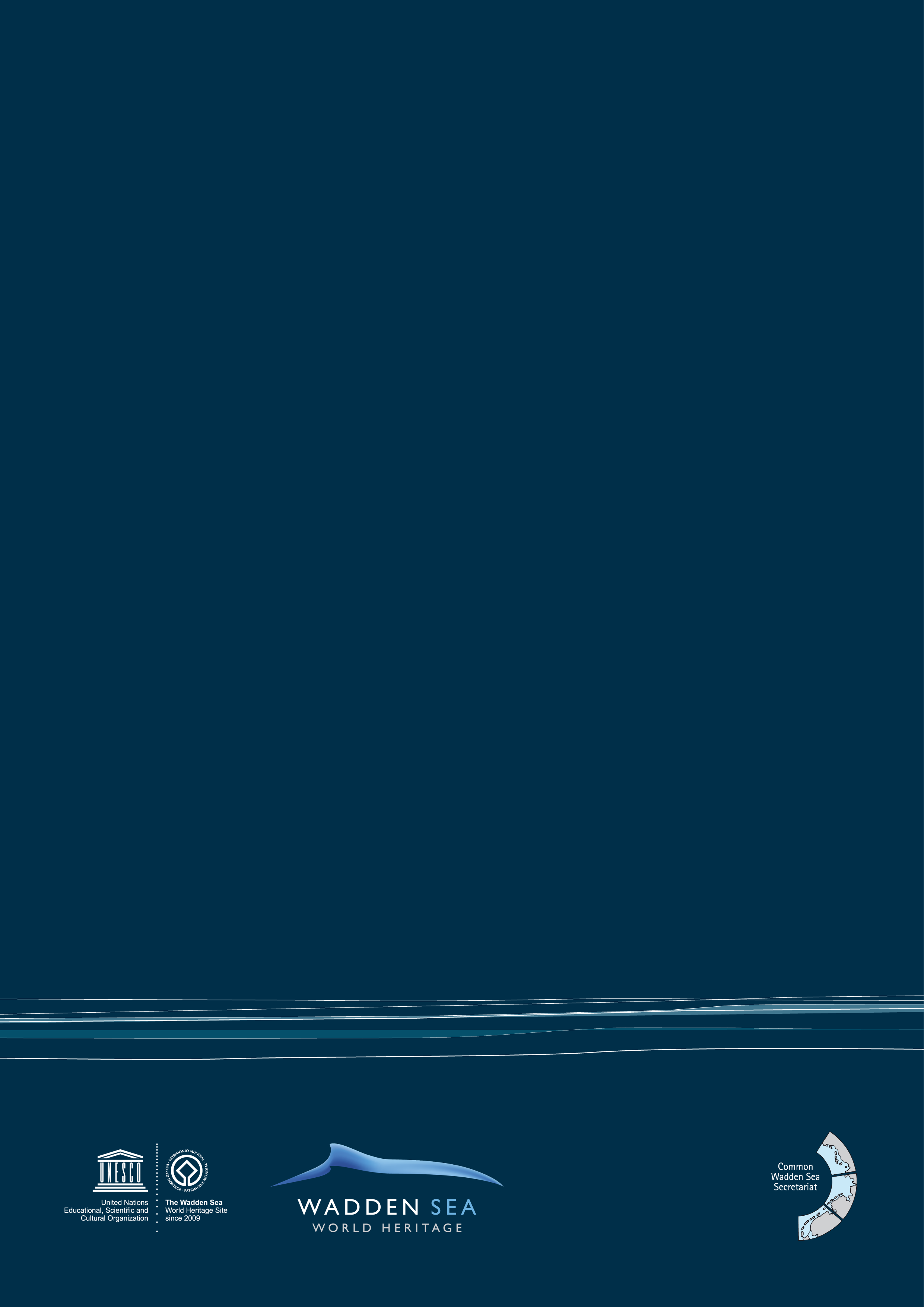 Wadden Sea World HeritageDraft version 0.2 (for internal review -TG-WH) Authors: Trilateral Wadden Sea Cooperation (TWSC)This publication should be cited as: Common Wadden Sea Secretariat. 2022. Single integrated management plan for the Wadden Sea World Heritage. Common Wadden Sea Secretariat, Wilhelmshaven, Germany. Preface/Foreword [Note: Text (written and) signed by the Ministers]Contents	IntroductionThe Wadden Sea was inscribed on UNESCO’s World Heritage List in 2009 (and extended in 2014) in recognition of its Outstanding Universal Value (OUV). The global importance declared in the OUV recognizes that the Wadden Sea is the largest connected intertidal sand and mudflat ecosystem in the world. Natural processes continue to thrive largely undisturbed creating a variety of barrier islands, channels, flats, gullies, saltmarshes and other coastal and sedimentary features. The Wadden Sea is rich in species specially adapted to the environmental conditions. These conditions also make the Wadden Sea a vital spot for migratory birds in the East Atlantic Flyway and plays a critical role in the conservation of African-Eurasian migratory water birds.To ensure the protection of this unique ecosystem for the benefit of the present and future generations, Denmark, Germany and the Netherlands, committed to work together to build a comprehensive national and international nature conservation system. In this framework, the Trilateral Wadden Sea Cooperation (TWSC) was established as a tool for cooperation and coordination for nature conservation as well as to leverage political support among the countries. This commitment, the objective of the cooperation, its guiding principle, vision, the areas of cooperation as well as institutional and financial agreements are specified in the Joint Declaration on the Protection of the Wadden Sea: working together to meet present and future challenges (1982, reviewed in 2010). The listing of the Wadden Sea as a World Heritage property, the utmost international acknowledgment for a natural area, shows great appreciation and is the recognition of the longstanding trilateral cooperation, the support of the region and its stakeholders and the conservation efforts.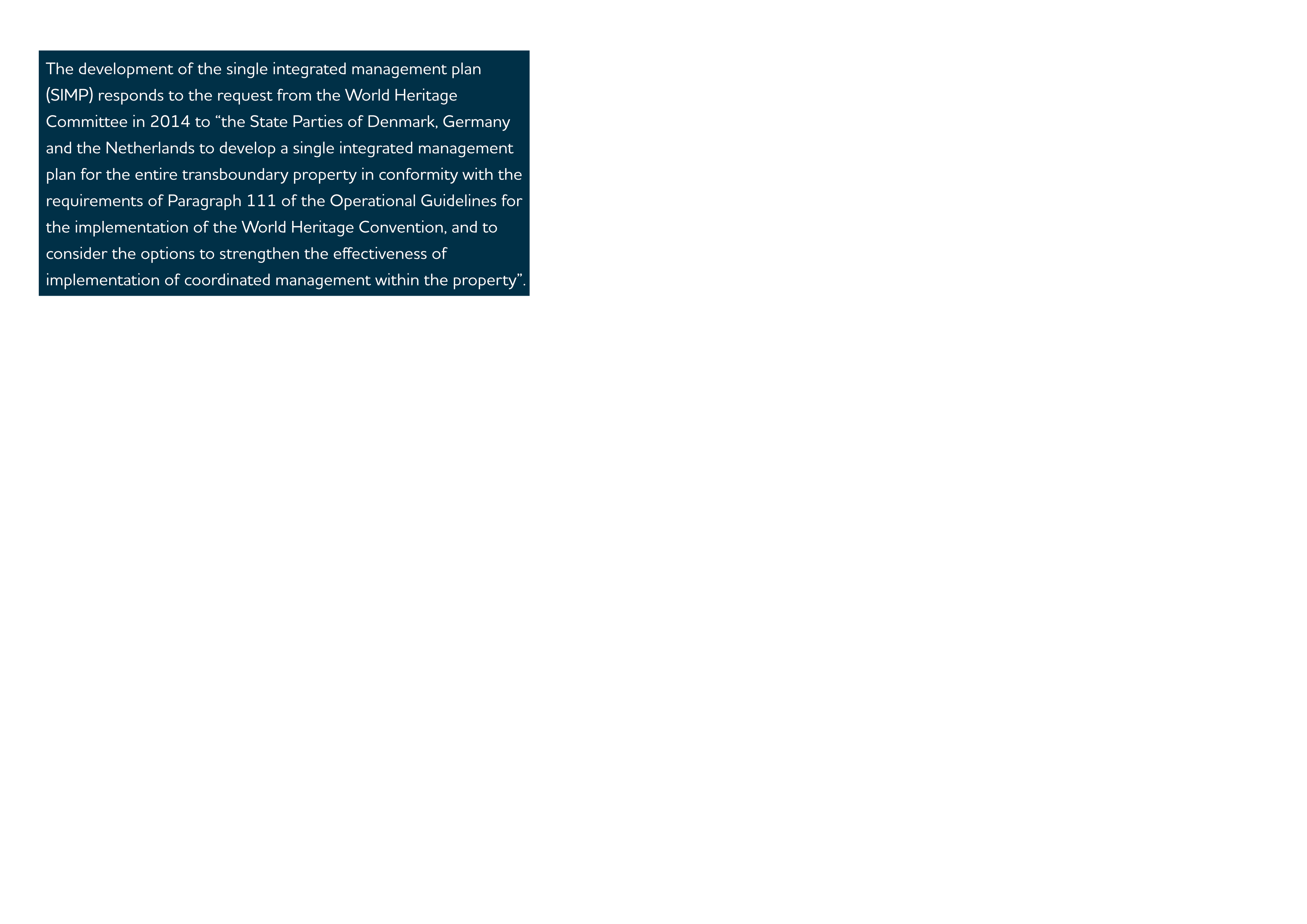 Denmark, Germany and the Netherlands have built independently and during their over 40 years of trilateral cooperation, a comprehensive management system addressing some of the most urgent and important key aspects. There are various trilateral, regional and local strategies, management plans, plans of actions and networks. Many of these have been described extensively in the respective nomination dossiers that were sent to the World Heritage Committee.  In short, plenty has been achieved and important milestones of what still needs to be done are on their way though there are still challenges to be faced. The Purpose of the Single Integrated Management Plan In light of the wealth and diversity of management systems and instruments that are in place in the Wadden Sea World Heritage (WSWH), the purpose of the single integrated management plan (SIMP), as agreed by the TWSC and stated in Annex 1 of the Leeuwarden Declaration (2018), is to further facilitate the continuous improvement of management coordination for the protection and maintenance of the Outstanding Universal Value by:providing a clear overarching description of the management system at the regional, national and trilateral level;addressing key topics to improve management and in a consistent way across the property to maintain the area’s Outstanding Universal Value.The Status of the Single Integrated Management Plan The single integrated management plan for the Wadden Sea is a political agreement of the Trilateral Wadden Sea Cooperation (TWSC), meaning it is a legally non-binding document of common political interest. Existing policy documents and legally binding instruments at the trilateral, regional, national, or local level are not altered or affected by the single integrated management plan. The recommendations presented in the SIMP, which are derived from the process of developing the key topics, are to be implemented by the three countries in cooperation, and individually, by the competent authorities on the basis of existing legislation and through the participation of interest groups.The Scope of the Single Integrated Management PlanFigure 1 depicts the scope of the SIMP in a graphic manner. The center of the SIMP is the Wadden Sea World Heritage and the conservation of its Outstanding Universal Value (OUV). The OUV definition, and the OUV of the Wadden Sea World Heritage are illustrated in Section 2.The SIMP presents a clear overview of the nature conservation management structures in Denmark, Germany and the Netherlands and at the trilateral level describing how we work together, as well as the existing management elements in the context of the management cycle (as defined in § 111 of the Operational Guidelines for the Implementation of the World Heritage Convention). This is depicted as the upper half arc in Figure 1. The SIMP addresses the management challenges of five key topics identified by the local managers, prioritized and endorsed by the by the Cooperation’s governing body, the Wadden Sea Board (WSB). These key topics relate to human activities relying on ecosystem services and taking place inside and adjacent to the World Heritage property: 1) fisheries, 2) tourism, 3) shipping and ports, 4) renewable energy and energy from oil and gas and 5) coastal flood defence and protection measures. These key topics are challenging to handle for their political and socio-economic importance.  The recommendations that may result during the SIMP consultation phase in 2021 for these five key management topics will represent updated and adapted proposals for management improvement and coordination (i.e. operational and strategic procedures: who and how to include, potential actions and strategies). Recommendations are meant to improve cooperation and not to prohibit activities. Recommendations are directed by the TWSC Guiding Principle and consider the crosscutting influence of climate change effects. Section 4 presents the main results of the Climate Vulnerability Index (CVI) assessment in the Wadden Sea and a summary of the progress to date in the content of each of the key topics. Additionally, as an example and indication of the aspired level of ambition, the key topic renewable energy includes a summary of the common policy, regulations, threats and opportunities to the OUV and preliminary recommendations. As science and research, monitoring and assessment, knowledge management education, communication and partnerships are fundamental mechanisms to support management in the Wadden Sea, useful information for managers is given in Section 6. Figure 1 shows the mechanisms to support management on the lower outer semi arc.Additionally, the SIMP featuring the inscription of the Wadden Sea as a World Heritage property highlights its global role and is linked to global responsibilities. Cooperation with partners worldwide is instrumental and supportive for the long-term protection of the Wadden Sea (Section 7). The Leeuwarden Declaration (2018) defines the SIMP as a rolling plan to be evaluated regularly by the WSB. Therefore, the contents will be adapted to management requirements of the TWSC with the support and participation of all key parties involved in implementing the plan (Annex 1 of the Leeuwarden Declaration, 2018). The mechanism for monitoring the progress of implementation of the SIMP, its periodic evaluation and adaptation will be considered during the consultation phase in 2021 and will be presented in Section 8.Finally, section 9 will be developed at a later stage and will present the long-term strategies that the TWSC has in place to afford the necessary resources to manage the Wadden Sea World Heritage.The relation between SIMP and the Wadden Sea Plan in the TWSC (see Annex 1) 1.Figure 1. The scope of the single integrated management plan.Vision and goals of the Single Integrated Management Plan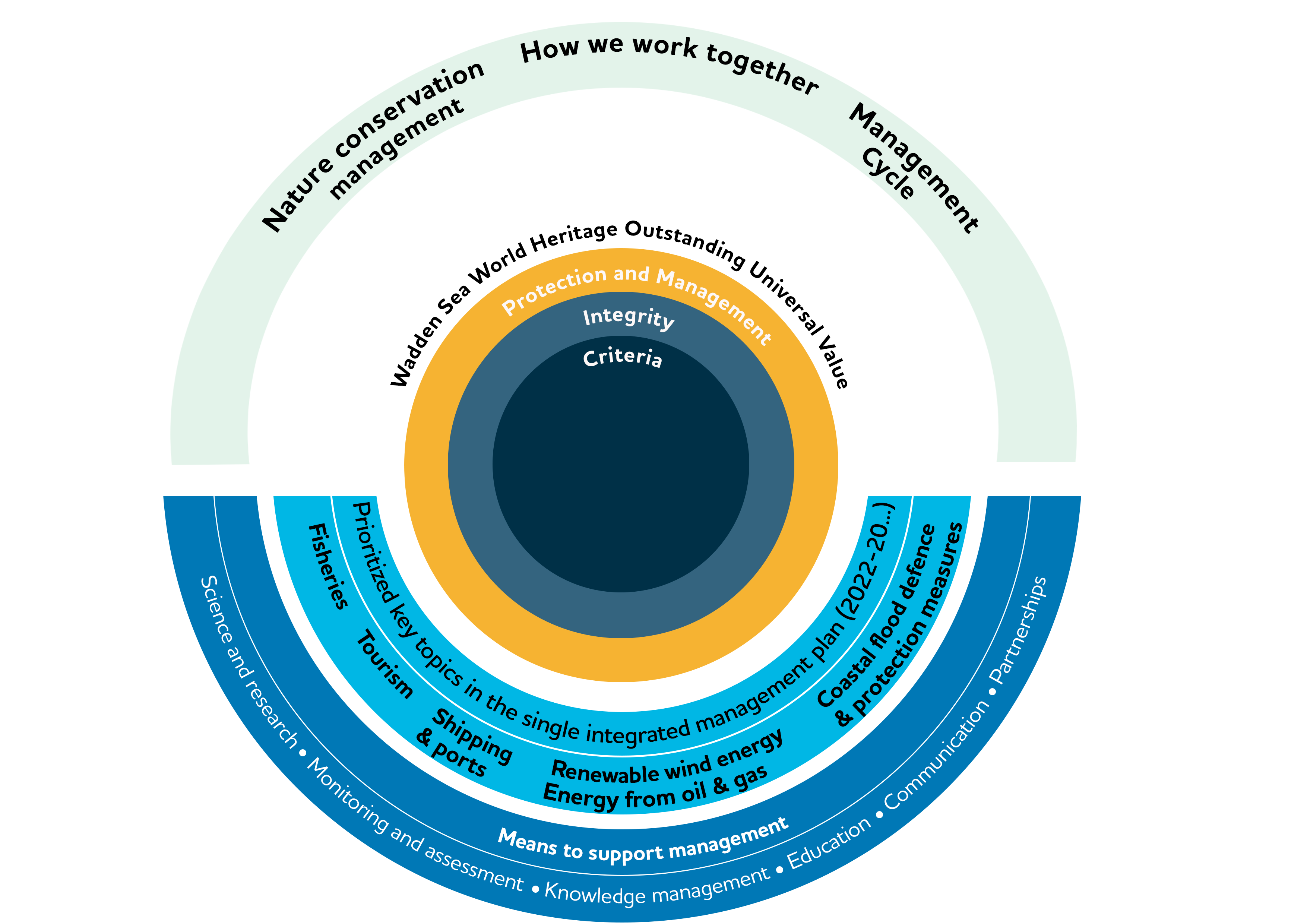 The vision and goals of the SIMP will be formulated at a later stage to show what we are aiming for. The Process of Developing the Single Integrated Management Plan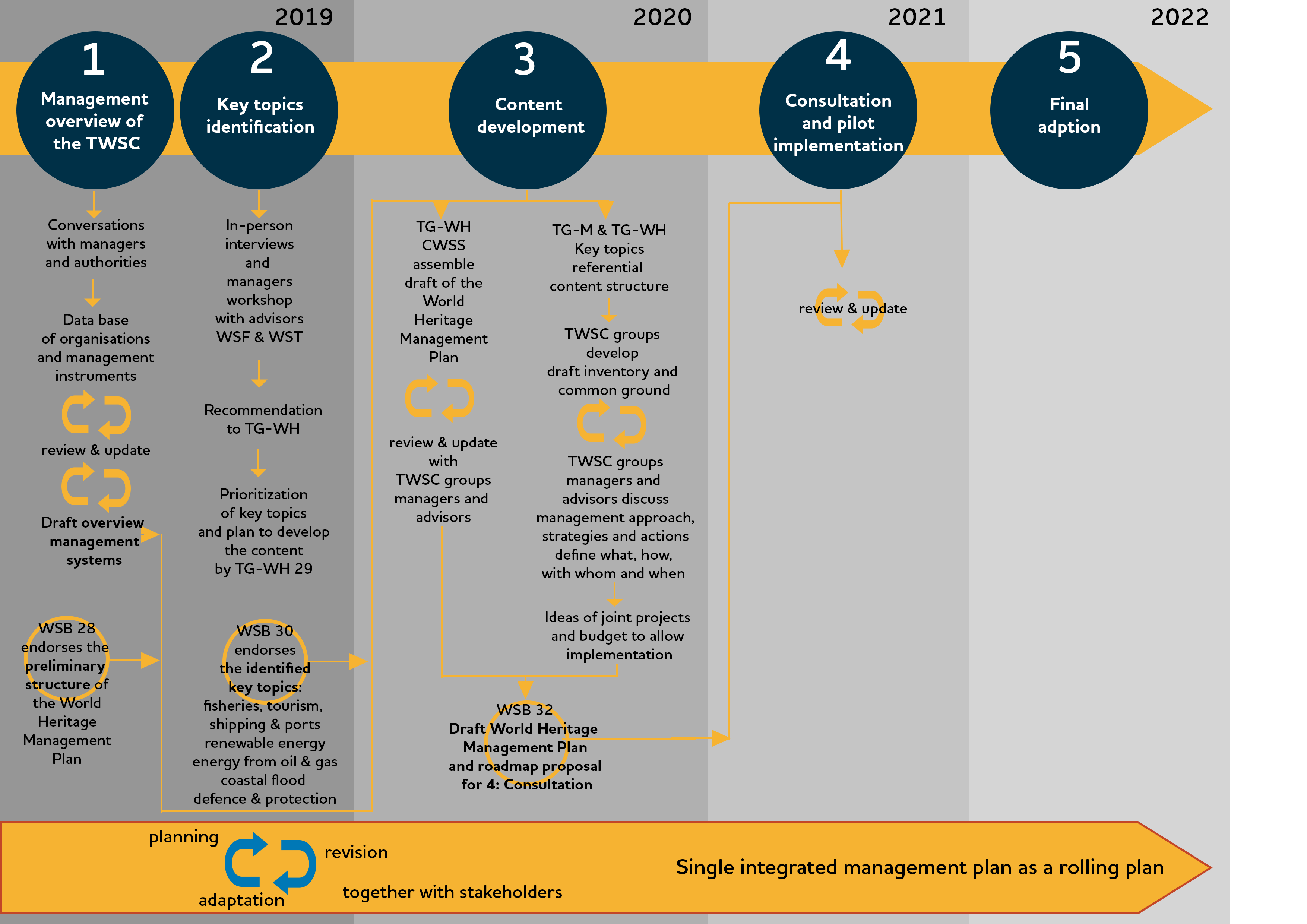 The Added Value[Note: to be further developed during the consultation phase and together with managers, policy makers, other stakeholders]The SIMP has several added values; up to now, it provides a clear and updated overview of the existing nature conservation management. It compiles the status and management approaches of the key topics affecting the property addressed in a comprehensible way, usable and accessible, which can be easily communicated and used on the operative level. For each key topic, the SIMP describes the common ground expressed in the Wadden Sea Plan and other trilateral tools, shows how each country implements measures and links the key topics directly to the OUV. Through the consultation phase it is planned to develop and agree on feasible recommendations for the five key topics using as a base a rapid assessment of the key topics’ impacts on the OUV key values, the recommendations resulting from the QSR 2017, as well as recommendations from Wadden Sea Conferences. The SIMP recommendations will build on and respect the sovereignty of the local management authorities. Therefore, recommendations are meant to improve cooperation and not to prohibit activities.  In addition, exchange at different levels supports the development or update of trilateral initiatives and allows connecting existing and future trilateral strategies and plans with regional and local strategies and plans, showing how we work together and on which of the key aspects the cooperation could be further strengthened. Local, regional and national actions are backed at the trilateral level and trilateral decisions are integrated into the local, regional and national strategies and plans.The plan will contribute to the definition of feasible and innovative means to further the exchange of management approaches, experiences, knowledge, and lessons learned at different levels of management and among managers, decision makers, multipliers, volunteers, and interested public of the whole area.Through the consultation phase in 2021, it is aimed to further improve exchange among the TWSC partners, foster support and understanding in the region beyond the management level, add to civic pride, and improve the understanding of the World Heritage. The Outstanding Universal Value of the Wadden Sea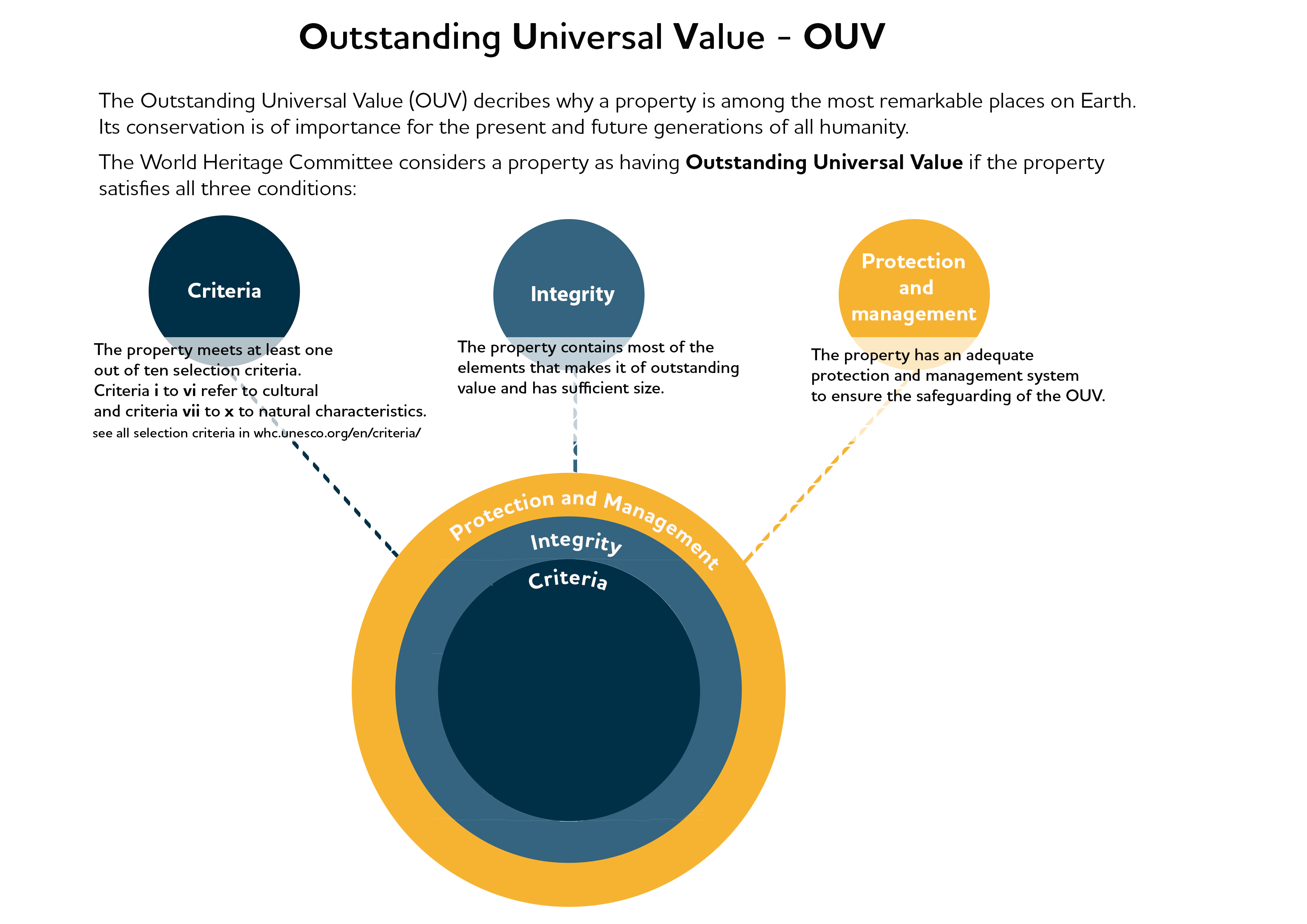 The OUV: Criteria and Key Values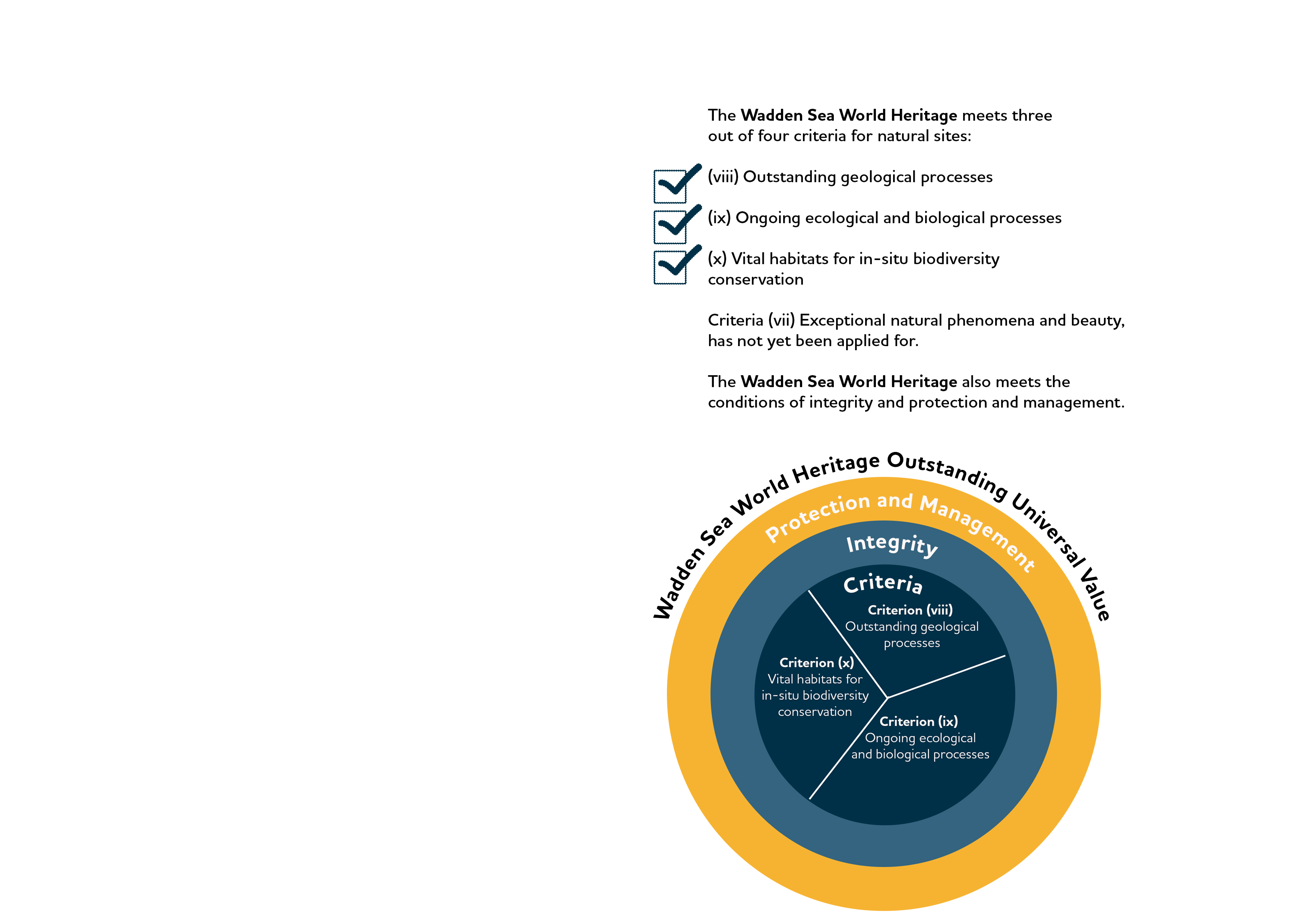 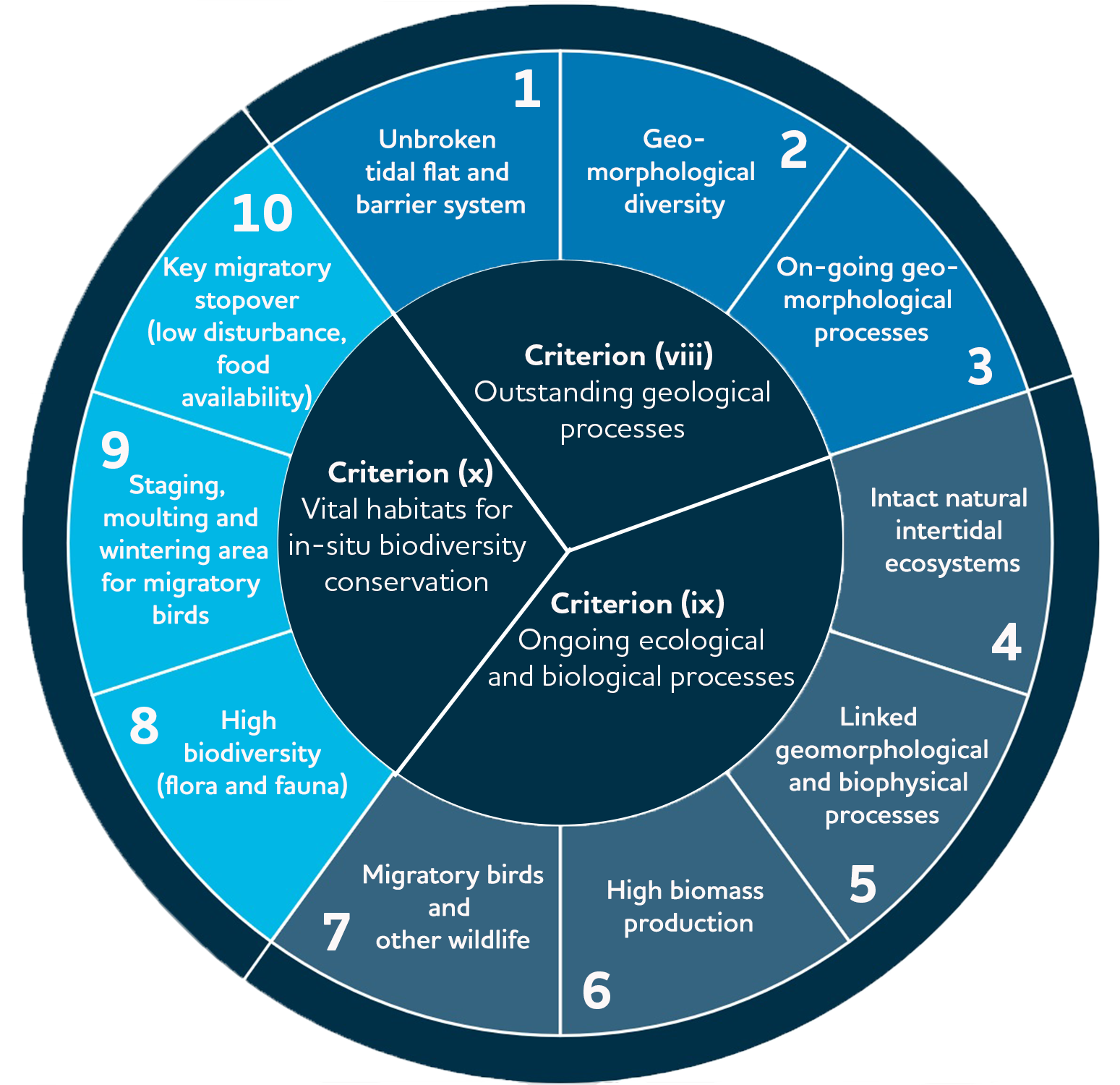 The OUV: IntegrityIntegrity is a measure of the wholeness and intactness of the natural heritage and its attributes (§ 88, Operational Guidelines for the Implementation of the World Heritage Convention). The integrity is given by the degree of elements included in the property that reflect its OUV, as well as to the appropriateness of the property’s size to maintain the features and processes, and if it’s subject to adverse effects, also concerning effects from outside the property. In that respect, the Wadden Sea World Heritage property from Denmark through Germany to the Netherlands includes all the Wadden Sea ecosystems and all the facets (species, habitats, processes) that constitute a natural and dynamic Wadden Sea. The area is large enough to ensure that these exceptional aspects are included and maintained (Source: https://www.waddensea-worldheritage.org/becoming-world-heritage, Statement of OUV, 2014).The Wadden Sea World Heritage is subject to a comprehensive protection, management and monitoring system. The Statement of OUV (IUCN, 2014) recognises that key threats requiring ongoing attention to maintain the integrity of the property, include fisheries activities, developing and maintaining harbours, industrial facilities surrounding the property including oil and gas rigs and wind farms, maritime traffic, residential and tourism development and impacts from climate change. 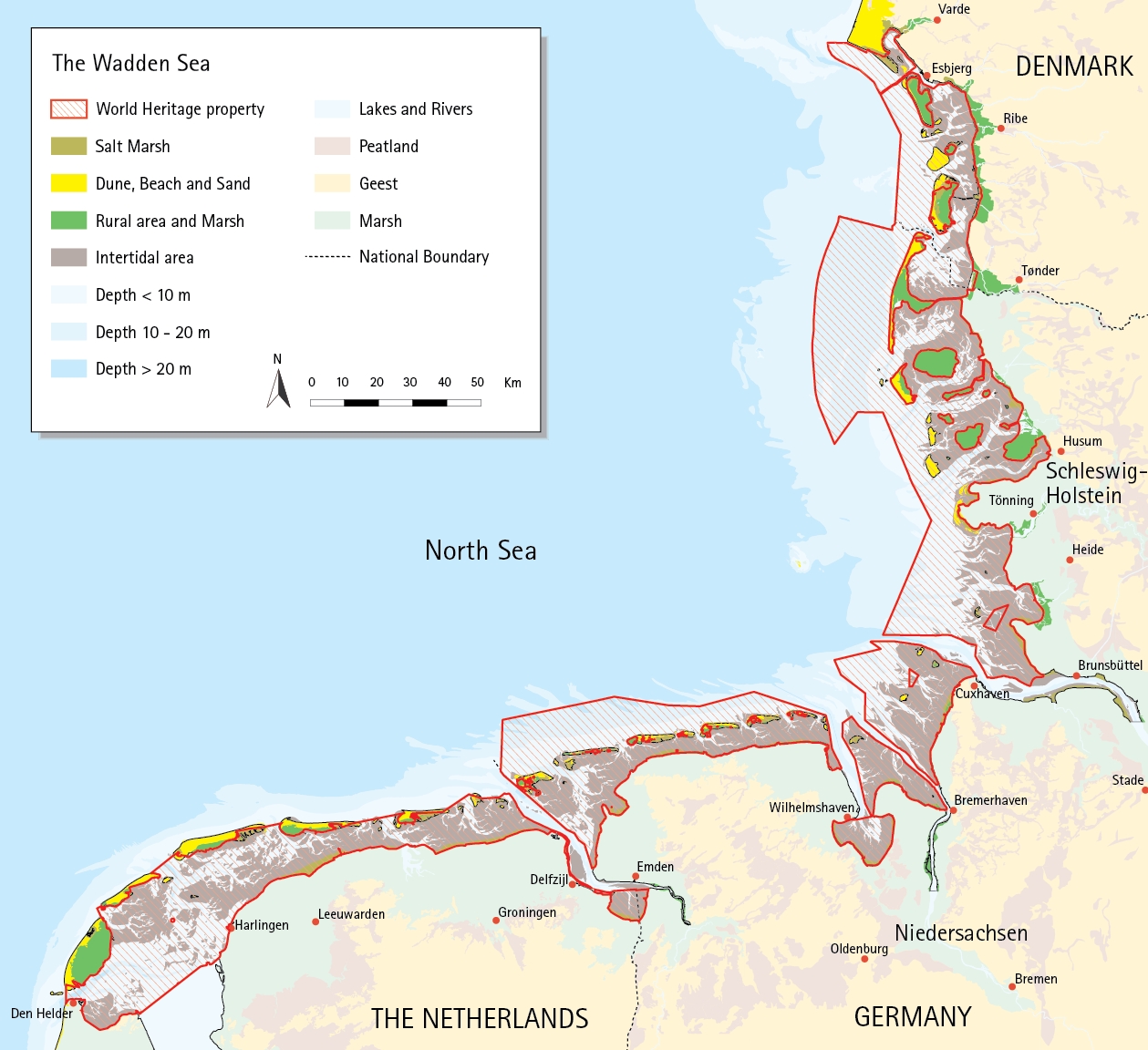 Figure 6. The Wadden Sea World Heritage encompasses all the natural habitats, species and processes that constitute the Wadden Sea ecosystem.The OUV: Protection and Management RequirementsThe Trilateral Wadden Sea Cooperation provides the overall framework and structure for integrated conservation and management of the property as a whole and coordination between all three States Parties (Statement of OUV, 2014) including the regional and local levels. In fact, the Wadden Sea’s accomplished state of conservation is the result of four decades of joint nature protection efforts of Denmark, Germany and the Netherlands, where the Wadden Sea is designated as national parks and nature reserves. Each State Party has comprehensive protection measures in place. Working together in the Trilateral Wadden Sea Cooperation, these countries ensure the coordinated management of the area. (Source: https://www.waddensea-worldheritage.org/becoming-world-heritage).Nature Conservation Management This section provides an overview of the existing management system. It serves to communicate and disseminate the trilateral management framework in an easy and clear way to national managers as well as to all stakeholders (local, regional and global) and the general public. The management system is a combination of the existing national management systems and the trilateral coordinated management of the transboundary area incorporating the responsible authorities. Further on in this heading, the existing TWSC management instruments are organized in the phases of the management cycle. The Operational Guidelines for the Implementation of the World Heritage Convention (§ 111) states that a management cycle of planning, implementation, monitoring, evaluation and feedback is among the elements of an effective management. Trilateral Cooperation Structure The Trilateral Wadden Sea Cooperation (TWSC) comprises two levels of decision making: I. The Trilateral Wadden Sea Governmental Council, composed of the responsible ministers of the participating governments to oversee the Cooperation, provide political leadership and strategic guidance, assure international policy development, harmonisation and decision-making between the three governments. Every period of 3 to 4 years, the three countries alternate the presidency of the Cooperation. Presidencies are handed over in the Trilateral Governmental Conferences. II. The Wadden Sea Board (WSB) is the governing body composed of government delegations and representatives from the regional levels. It oversees the operational and advisory bodies and secures relations with key stakeholders. They are supported by the Common Wadden Sea Secretariat (CWSS) as the coordinating body and first contact point.The WSB receives further support from Advisors outside the governmental Cooperation, but with expertise and experience relevant to the Cooperation. Advisors are the trilateral Wadden Sea Team of green NGO’s and stakeholders from the different sectors of society brought together in the Wadden Sea Forum.TWSC groups are operational bodies composed of representatives from the key entities at the policy and operational management levels in the national management systems (Section 3.2 and Figures 8-10). There are four kinds of TWSC groups with specific functions and composition:Task Groups (TG) are generally policy groups appointed by the Wadden Sea Board to prepare expert topics for the Board and to undertake specific tasks, plans or projects in line with the Ministerial Declarations. Expert Groups (EG) are generally long-term or permanent technical groups. They have operational and advising tasks. Network Groups (NG) are similar to Expert Groups but with more of a networking platform character, stakeholder involvement is explicitly necessary and appreciated. (ad hoc) Working Groups (WG) are installed by TGs for elaborating on certain aspects of issues targeted in the corresponding TG, or on specific requests directly by the WSB. All trilateral groups are requested to generally foster the exchange with other groups during the various processes (TWSC review process, 2019). The structure of the TWSC is reproduced in Figure 7. National Administration and Management Systems  DenmarkThe Danish Environmental Protection Agency (EPA) is responsible for the Nature and Wildlife Reserve management administration. The EPA is accountable for the enforcement of the national legislation that provides the management framework: the Nature Protection Act and the Statutory Order on the Wadden Sea Nature and Wildlife Reserve. Their Advisory Board is a committee governed by the Varde, Fanø, Tønder and Esbjerg Municipalities (Figure 8). The National Park Board is responsible for the implementation of the National Park Plan and the enforcement of the Statutory Order of the Wadden Sea National Park. Their Advisory Board is comprised of the local community members.Germany The implementation of the Federal Nature Conservation Act is the responsibility of the federal states, except in the area of the Exclusive Economic Zone (EEZ). The Federal Nature Conservation Act includes provisions for the establishment of nature reserves and national Parks but also for procedural matters concerning impact assessments, esp. regarding Art. 6 of the Habitats Directive (Nomination Dossier, 2008). The Federal Nature Conservation Act is supplemented by federal state level legislation that may vary in detail. Hence, the Federal Nature Conservation Act and the nature conservation acts of the federal states together form the legal basis. At federal state level, the highest nature conservation authorities are the Ministries of Environment. The National Park Authority in each federal state in Hamburg, Lower Saxony and Schleswig-Holstein is the competent nature conservation authority for the Wadden Sea area and is responsible for management and for the enforcement of their respective National Park Acts (Figure 9).  Advisory Boards are important in terms of consultation, advice and involvement of the local stakeholders. In Schleswig-Holstein and Lower Saxony, the respective Advisory Boards are composed of representatives from the regional and local governments and regional stakeholders concerned with commercial, recreational, and environmental interests and of scientific institutions. The Boards provide advice to the National Park Authority and, in Schleswig-Holstein, must be consulted and give their consent on principal matters and on long-term planning.The Netherlands The Dutch Government installed in 2020 a new governmental organisational structure for the Dutch Wadden Sea comprising three groups (Figure 10). The first is the Wadden Sea Management Authority chaired by the Ministry of Agriculture, Nature and Food Quality (LNV), the second is the policy council chaired by the Ministry of Infrastructure and Water Management (IandW), and the third is the stakeholder platform chaired by the King’s Commissioner of the Province of the Province of Fryslân. The chair of the platform is also the vice-chair of the policy council, ensuring the proper connection between stakeholders and the policy level.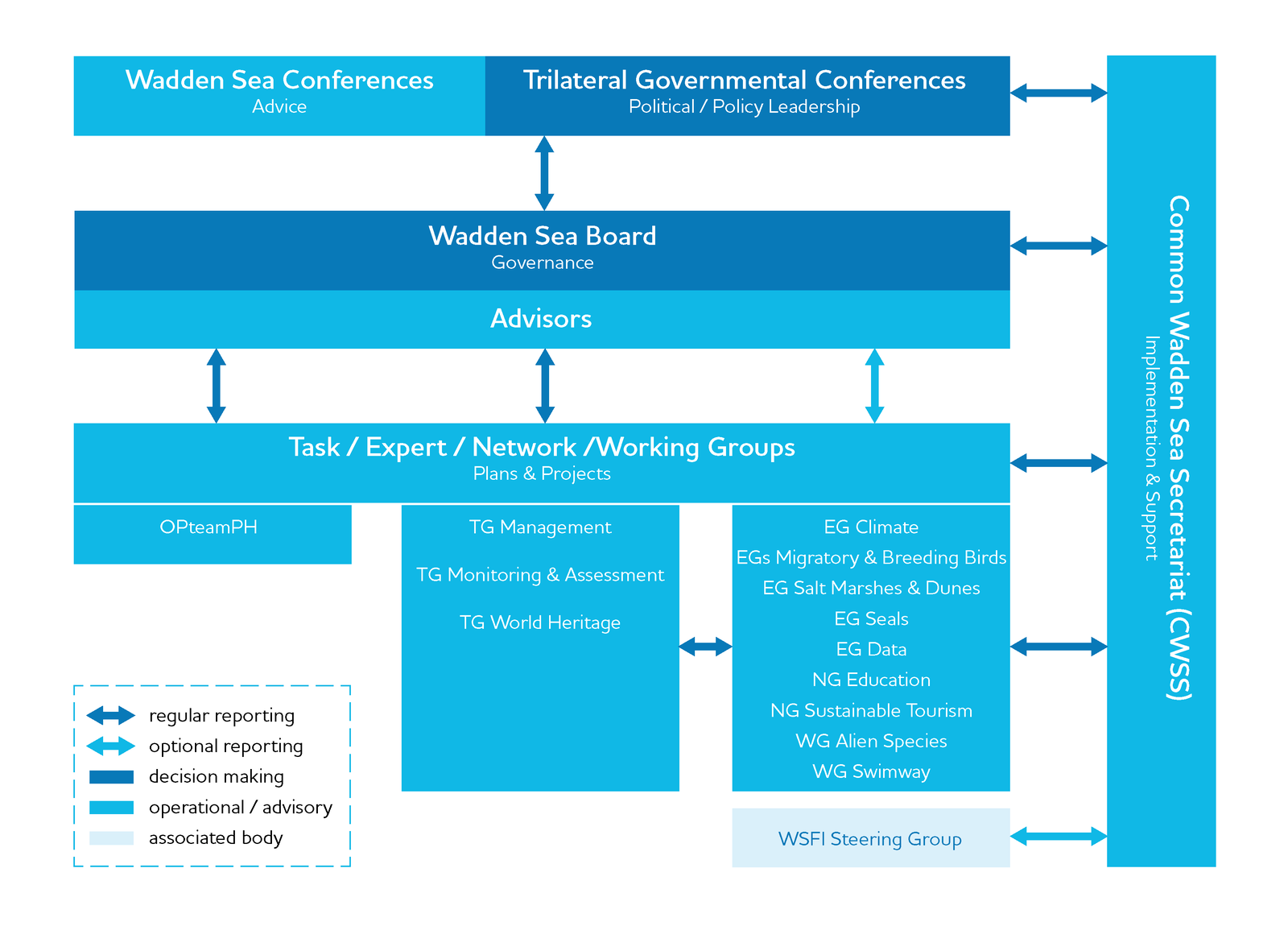 Figure 7. Organisational structure of the Trilateral Wadden Sea Cooperation (TWSC). 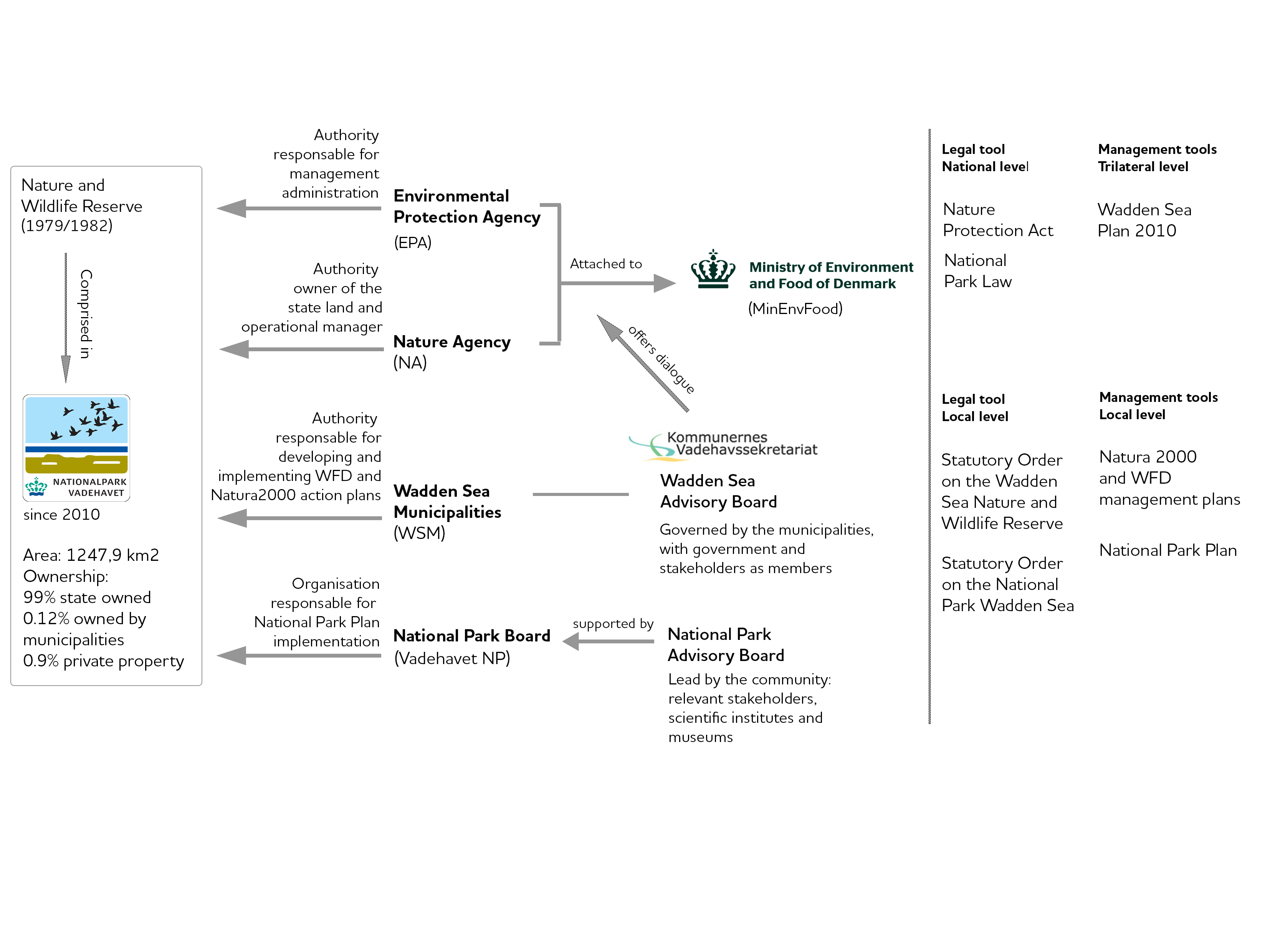 Figure 8. The Danish Environmental Protection Agency as part of the Ministry of Environment and Food is responsible for the management administration of the Nature and Wildlife Reserve and of the enforcement of the national legislation. The Nature Agency is owner and operational manager. The National Park encompasses the Nature and Wildlife Reserve. The National Park Board is responsible for the implementation of the National Park Plan in accordance with the Statutory Order for the Danish National Park Wadden Sea.  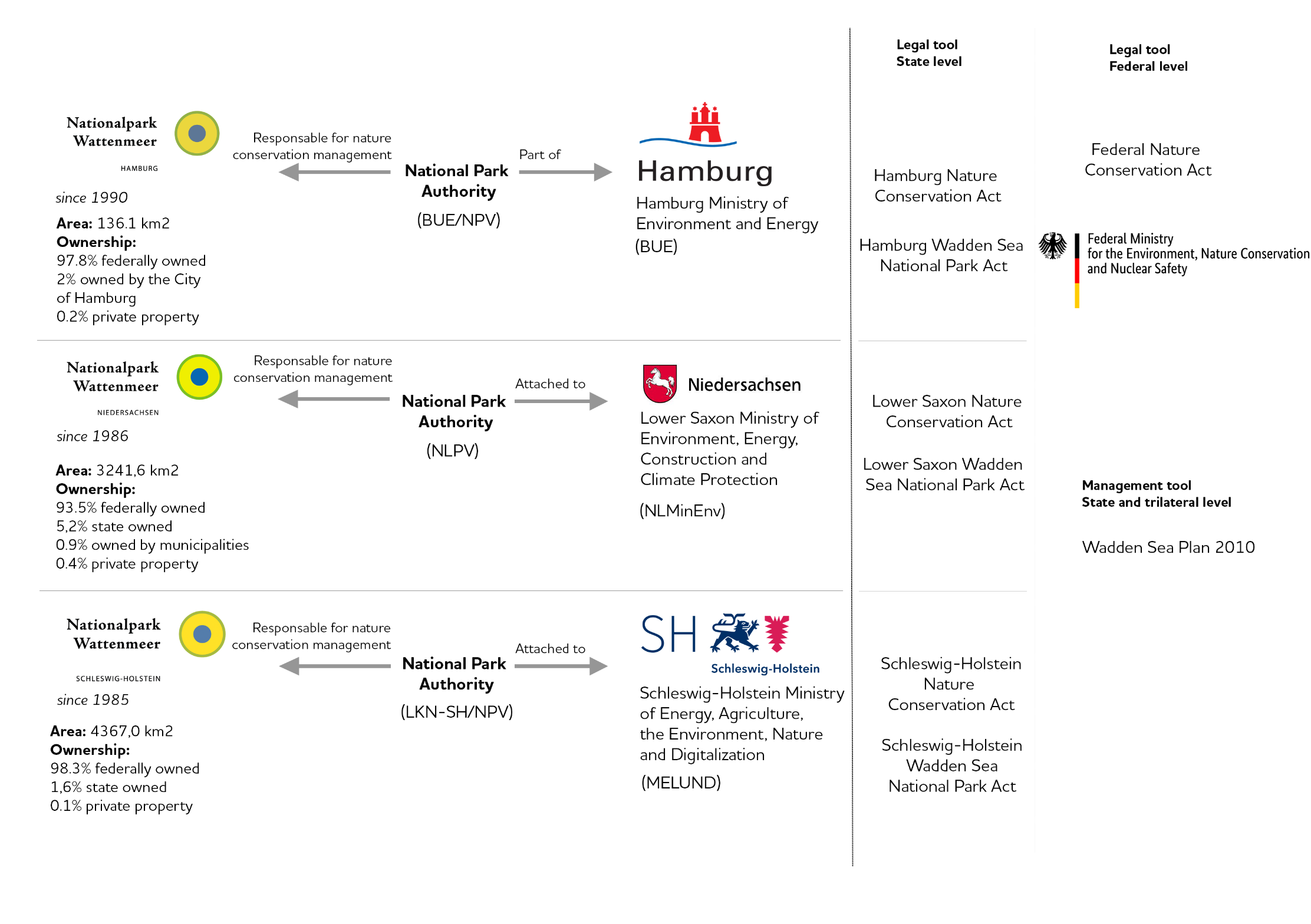 Figure 9. General management system of the Wadden Sea Cooperation Area/Nature Conservation Area is organized at the Federal State level as outlined in the Federal Nature Conservation Act. State National Park Authorities are the competent authority for the management and protection of each National Park. Each National Park Authority is part of or is attached to the respective State Ministry of Environment. Sites outside the National Parks are also managed by local authorities. Management is supported by advisory boards and green NGOs and other partners from the civil society.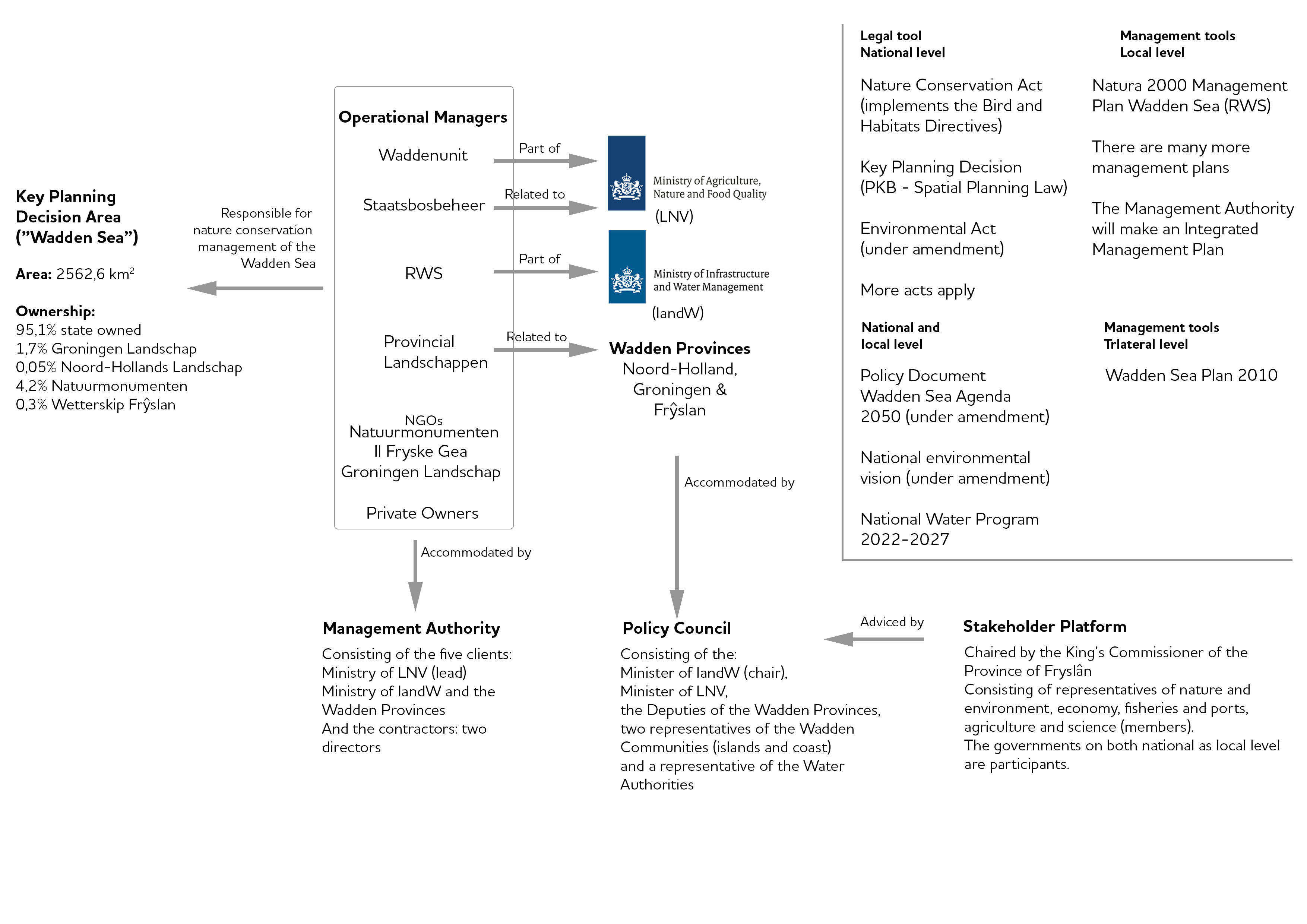 Figure 10. The Management system of the Wadden Sea in the Netherlands (established in 2020) comprised of the Management Authority is responsible for the management of nature, fish and water, the Policy Council and the Stakeholder Platform. NGOs, private owners and organisations attached to the Ministries of LNV, IandW and the Wadden Provinces are responsible for planning and management implementation at the operational level. Management Cycle During the consultation phase, we plan to review and update the content and description of the phases in the cycle together with managers in order to make it more operational. The management cycle highlights some of the gaps we have and can improve support for the responsible authorities in the management of the key topics. With managers, we intend to show case good practices for management on the ground, including challenges where further collaboration can help.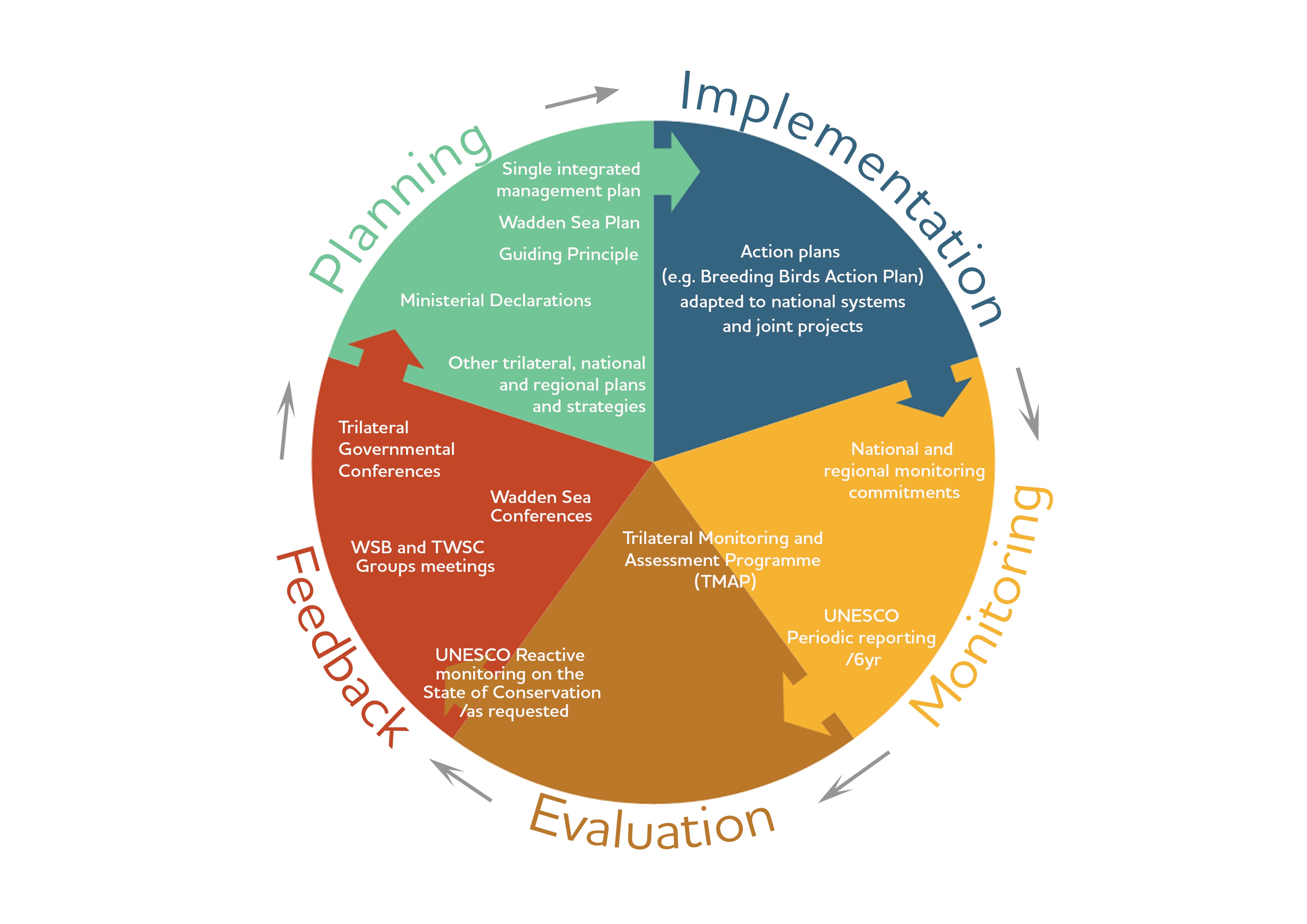 PlanningThe Guiding Principle of the TWSC since 1991 is the guideline for management planning (6th Trilateral Governmental Conference in Esbjerg, 1991). An essential element of the management system and the backbone of the planning phase in the management cycle is the Wadden Sea Plan (WSP). The WSP was adopted at the 8th Trilateral Governmental Conference in Stade in 1997 and updated in 2010 (11th Trilateral Governmental Conference in Sylt, 2010) to take into account the EU Directives and the inscription of the Wadden Sea World Heritage. The Ministerial Declarations issued on the occasions of the Trilateral Governmental Conferences every four years, are political declarations, in which agreements are made between the governments, which are relevant for all areas of the cooperation such as management, monitoring, international cooperation, etc. The declarations are therefore an integral part of the total protection and management scheme of the property to which the governments have committed themselves and are politically binding for the appropriate authorities in the three countries.Trilateral management plans and strategies focusing on specific topics are also in place to support management. Among those plans are the Sustainable Tourism Strategy 2014, the Wadden Sea World Heritage Education Strategy 2018, the Flyway Vision 2014, Breeding Birds Action Plan 2016, the Swimway Vision 2018 and Action Programme 2019, the Framework for Sustainable Fisheries 2014, the Management and Action Plan for Alien Species (MAPAS) 2019, the Climate Change Adaptation Strategy 2014, the Trilateral Monitoring and Assessment Programme 1997 and strategy 2014, the Seal Management Plan 2018-2022 and the Trilateral Communication Strategy (to be updated during 2021). Additionally, included is the Operational Plans for the Particularly Sensitive Sea Area (PSSA) Wadden Sea 2014 designated by the Marine Environment Protection Committee (MEPC) of the International Maritime Organization (IMO).At the national level, and according to the requirements of the national management systems and relevant EU law, plans and strategies guide national management and monitoring activities. Included in these are: Natura 2000 management plans in Denmark and the Netherlands, National Park Management Plan in Denmark and several management plans for the Wadden Sea area in the Netherlands and the WSP as the management plan for Natura 2000 areas within the Wadden Sea and the Wadden Sea National Parks in Germany.ImplementationFor the implementation, the three countries adapt the trilateral visions, policies, and agreements by applying national or local instruments according to their laws, management structures, political frameworks, and cultures. Specific action plans and joint projects assist the implementation on the ground by specifying the who, where, when and how. Likewise, TWSC political decisions are fuelled by the local and national approaches and requirements.As an example, the trilateral Breeding Birds Action Plan contains specific sections for national implementation. An example of successful joint projects that promoted the development and current implementation of the Sustainable Tourism Strategy are the Interreg projects PROWAD, PROWAD LINK, Watten Agenda and Watten Agenda 2.0, and NAKUWA. The Wadden Sea Flyway Initiative (WSFI) collaborates with partners beyond the trilateral cooperation to jointly protect and manage the important sites along the East Atlantic Flyway (see Section 7. Global Dimensions). MonitoringThe Trilateral Monitoring and Assessment Programme (TMAP) is one of the cornerstones of the TWSC and a prerequisite for the inscription on the World Heritage list. The TMAP covers the entire Wadden Sea cooperation Area and spans a broad range from physiological processes over population developments to changes in landscape and morphology. TMAP was developed to fulfil the needs of various national and international reporting obligations, in particular those from the EU Habitats, Birds, Water and Marine Strategy Framework Directives. The aims of the trilateral Wadden Sea monitoring, assessment and research are:to provide a scientific assessment of the status of the ecosystem,to assess the status of the implementation of the Ecological Targets of the Wadden Sea Plan,to use ecological monitoring and assessment to fulfil the UNESCO obligations for the World Heritage status and support the implementation of the single integrated management plan.The assessment results are presented in a periodic quality status report (QSR) further described in the evaluation phase of the management cycle.Further, UNESCO requests the State Parties to commit to periodic reporting on the implementation of the World Heritage Convention, including the state of conservation of the property (§ 199, Operational Guidelines for the Implementation of the World Heritage Convention). The report is submitted every six years to the World Heritage Centre. Additionally, the three countries as EU member states, are obliged to monitor the conservation status for all habitats and species (§ 11 of the Habitats Directive) of Community interest (as listed in Annex I, II, IV and V) and bird species under the Birds Directive.EvaluationSince 1999, the Trilateral Wadden Sea Cooperation (TWSC) between Denmark, Germany and the Netherlands has periodically produced Wadden Sea Quality Status Reports (QSR) describing and evaluating the current ecological status of the Wadden Sea. The QSRs identify changes in this status and their possible causes, classify issues of concern and indicate possible measures of amelioration, including evaluation of the likely effectiveness of these measures. They also indicate gaps in our knowledge. Between 1993-2022, six QSRs have been produced. The QSRs are part of the Trilateral Monitoring and Assessment Programme (TMAP). (find QSR reports at http://qsr.waddensea-worldheritage.org/).Additionally, UNESCO requests the State Parties to assess the state of conservation of the property through reactive monitoring. Reactive monitoring reports on the state of conservation of World Heritage properties under threat. The State Parties shall submit specific reports and impact studies each time exceptional circumstances occur, or work is undertaken which may have an impact on the Outstanding Universal Value of the property or its state of conservation (§ 169, Operational Guidelines for the Implementation of the World Heritage Convention). Periodically, the World Heritage Centre develops regional reports with the periodic reports submitted for each property. This is presented to the World Heritage Committee for examination, adoption and formulation of recommendations (Further reading: https://whc.unesco.org/en/periodicreporting/).As most of the Wadden Sea World Heritage is designated as Natura 2000 sites, each EU member state reports every six years about the progress made on the implementation of the Habitats Directive, specifically on the status and trends of the habitat types and species (§ 17 Habitats Directive Reporting), as well as the Birds Directive, Water Framework Directive and the Marine Strategy Framework Directive.FeedbackFeedback as part of the management cycle takes place at all levels of the TWSC structure (Figure 7 and Section 3.1 Trilateral cooperation structure).Feedback from the task, expert, network and working groups of the TWSC flows among groups and to the Wadden Sea Board. TWSC groups meet in person 2-3 times per year to exchange information, coordinate monitoring, assess results and provide advice on the scientific basis for management. The WSB meets at least 2 times per year. The external advisors in the Wadden Sea Forum of stakeholders and in the Wadden Sea Team of Green NGO’s meet at least once a year to exchange and coordinate. Their representatives offer their feedback to the WSB.In the Wadden Sea Conferences, among them the International Scientific Wadden Sea Symposium (ISWSS), the Youth Conference, the Wadden Sea Day and additional thematic workshops, the research community, managers and the young Wadden Sea stakeholders, give advice on management and political decisions addressing the Trilateral Governmental Council.The Quality Status Reports (QSR) recommendations represent clear scientific advice to the Trilateral Governmental Council about the priority issues that need further attention.The Trilateral Governmental Council, as the politically responsible body of the TWSC, meets generally every 4 years at the Trilateral Governmental Conferences. Trilateral Governmental Conferences serve to assess the implementation of the planning instruments in terms of policy and management and to prioritize the issues that need further attention. Trilateral Governmental Council meetings result into Ministerial Declarations and/or the adoption of updated plans, closing in this way the management cycle.Since the time of inscription, the World Heritage status is an integral part of all phases of the Wadden Sea management cycle. Towards a Sustainable Management in the Wadden SeaThe development of the SIMP addresses key topics that pose challenges for maintaining the OUV. They all relate to human activities relying on ecosystem services and taking place inside and adjacent to the World Heritage property. The five key topics are 1) fisheries, 2) tourism, 3) shipping and ports, 4) renewable energy and energy from oil and gas and 5) coastal flood defence and protection measures. These were identified by local managers and endorsed by the WSB. Furthermore, the SOUV states that these topics pose key threats to the integrity of the Wadden Sea World Heritage and therefore need ongoing/permanent attention. Climate change adaptation influences all levels of planning and management. This section presents the main results of the Climate Vulnerability Index (CVI) that need to be considered. In 2021, the second phase of the CVI process, will assess the vulnerability of the associated community (local, domestic and international) with special focus on the five SIMP key topics.The to date development of the content of the key topics includes a renewed inventory, the common ground and the legal framework. A rapid risk assessment of the impacts of each key topic on the OUV is planned with the different groups until February 2021. This will be the basis to identify where further steps are needed. During the consultation phase 2021, the aspiration is to define recommendations as procedures or strategic actions to improve exchange, mutual learning and achieve common agreements.The key topic renewable energy is presented below as an example and indication of the aspired level of ambition. Climate Vulnerability Index Climate change is the fastest growing global threat to World Heritage. Recently observed trends are expected to continue and accelerate as climate change intensifies. The Climate Vulnerability Index (CVI) rapid assessment identified three key climate stressors impacting the Wadden Sea OUV in a time frame of 50 and 100 years:Temperature trend (air and/or water); Extreme temperature events; and Sea level rise.The OUV Vulnerability was assessed as High (the highest category) in a “business as usual” scenario. This indicates that there is potential for major loss or substantial alteration of the majority of the key values that convey the OUV.Limited responses are currently known and ready to implement to acclimate and/or adapt to increasing air and water temperatures or extreme temperature events thus improved knowledge is needed to develop additional management options. Responses to sea level rise build upon local and regional established scientific and technical support. These might be of significant influence to the OUV. Global actions to substantially reduce greenhouse gas emissions are essential, especially to reduce temperature impacts in the near term. The combination of actions to address climate change and support climate adaptation is critical to maintain the OUV of the Wadden Sea (from CVI report 2020).The second phase of the CVI process is to assess the vulnerability of the associated community (local, domestic and international) with special focus on the five SIMP key topics.Renewable Wind Energy and Energy from Oil and Gas IntroductionPlaying a crucial role in combating climate change, renewable energies do already and will even more contribute to the reduction of CO2-emissions in the upcoming years. Renewable energy in the Wadden Sea in this context refers to wind energy both in the offshore area and the coastal area. The impact of energy generation and transport with regard to the OUV key values is important to be highlighted as it serves to identify possible needs for closer cooperation, exchange and harmonisation of procedures within the existing frameworks of the TWSC. The Common PolicyThere are no offshore wind farms or wind turbines within the Wadden Sea World Heritage property. This was stated in the nomination dossiers for the inscription on the UNESCO World Heritage List (2008, 2013). The Wadden Sea Plan (2010) presents the common policy that no wind turbines shall be erected in the Nature Conservation Area and to allow it outside the Conservation Area only if important ecological and landscape values are not negatively affected.Nonetheless, the associated grid connections of offshore wind farms outside the property with the onshore power grids traverse the Wadden Sea World Heritage property as high voltage submarine cables in several corridors. In this regard, the three countries agreed to “concentrate cable crossings through the Wadden Sea within a minimum of cable corridors and a minimum of cables using the best available techniques, e.g. cables with highest capacity available, and to communicate regularly on this item in order to use synergies” (WSP, 2010).Keeping this in mind, the Leeuwarden Declaration as of May 2018 contains the stipulation to: “29. Instruct the Wadden Sea Board to review and monitor the impacts of renewable energy production and energy transportation on the Wadden Sea ecosystem and to consider measures to avoid or mitigate possible negative impacts by looking for best environmental practices also with the aim of developing, for example, related common principles to evaluate the impact of high-voltage power cables in the Wadden Sea Area in close consultation with the responsible bodies and stakeholders;”RegulationsSpatial planning is one of the key instruments to balance competing spatial interests. Bearing in mind the impacts of wind turbines and power cables on the environment, especially on nature and human health, it has widely been recognized that the construction of wind turbines and the laying of cables shall be restricted to defined areas.In Germany, spatial planning lies in the responsibility of the Federal States including territorial waters up to 12nm from the coastal baseline. The sectoral Site Development Plan (Flächenentwicklungsplan; FEP) is the controlling planning instrument for the use of offshore wind energy and offshore grid connections in the EEZ. Within the Federal States, special areas for wind farms (Windenergieeignungsgebiete) are designated. The construction wind farms, and their repowering is hence limited to these areas. Regarding the grid connection of the high voltage power cables which connect the offshore wind farms in the EEZ with the grid nodes in the mainland, the corridors have been defined and incorporated into the respective spatial development programmes.The Nature Conservation Act states that when licenses for laying of high-voltage power cables are issued, avoidance and mitigation measures are part of the permits. First of all, the cable corridor with the least impact on the environment is identified after a thorough assessment of alternatives. Concerning the cable laying as such, best available techniques to minimize effects on soil, habitats, benthic organisms, birds, mammals are identified and have to be applied.In the Netherlands, there are various procedures to be followed before windfarms can be build and decisions are final. The participation process is continuous and runs throughout the procedures. The needed decisions (integration plan and implementation decision) are brought in procedure simultaneously. The integration plan applies for both: the part of the project that runs over land and the part at sea.Table 1. Existing legal framework that regulates the development of windfarms in the Netherlands, Denmark and the three German Federal States, the national policies that support the energy transition to renewable sources and international and national legal framework to regulate construction. Source QSR Energy, 2017; Nomination Dossier, 2012 and update by partner organisations.* To meet the EU’s energy and climate targets for 2030, EU Member States need to establish a 10-year integrated national energy and climate plan (NECP) for the period from 2021 to 2030. Introduced under the Regulation on the governance of the energy union and climate action (EU/2018/1999), the rules requires the final NECP to be submitted to the Commission by the end of 2019 (ec.europa.eu/energy).Threats and opportunities on the OUV key valuesImpacts arise throughout the cycle of marine renewable developments, including site selection, construction, operation, decommissioning and removal. Offshore wind farms operation: effects of noise on marine mammals and fish, disturbance and loss of habitats, bird collisions and visual intrusion. Grid connection planning, placement, operation and maintenance of the high voltage HDC submarine cables: the design of the cable as well as cable laying techniques are crucial factors regarding the impact on the key values, affecting benthic communities, the tidal flats, and subtidal habitats as part of the OUV (natural ongoing processes). Feeding, moulting, and roosting sites for birds as well as hauling-out sites for seals, marine mammals, biogeochemical processes.Onshore wind farms planning and operation: exchange between roosting, feeding and breeding sites, migratory routes might be impacted.Threats related to related shipping activities will be addressed in the key topic shipping.Matrix 1. Rapid risk assessment of the renewable energy impacts and opportunities on the OUV key values.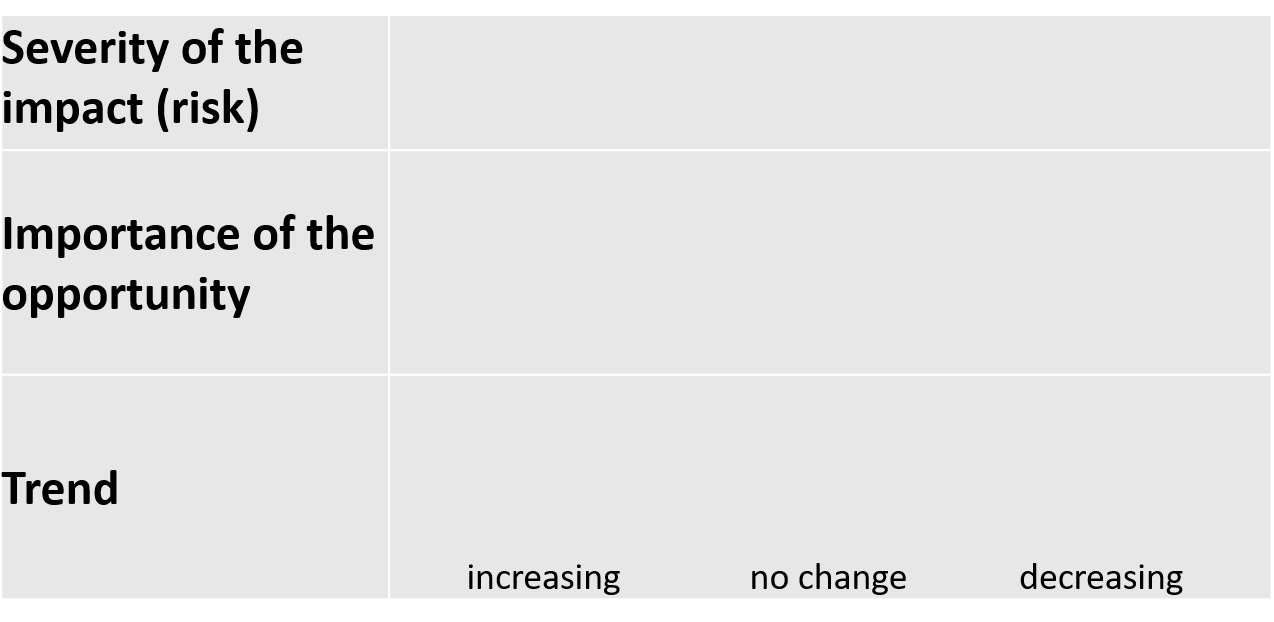 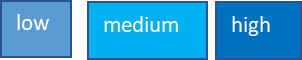 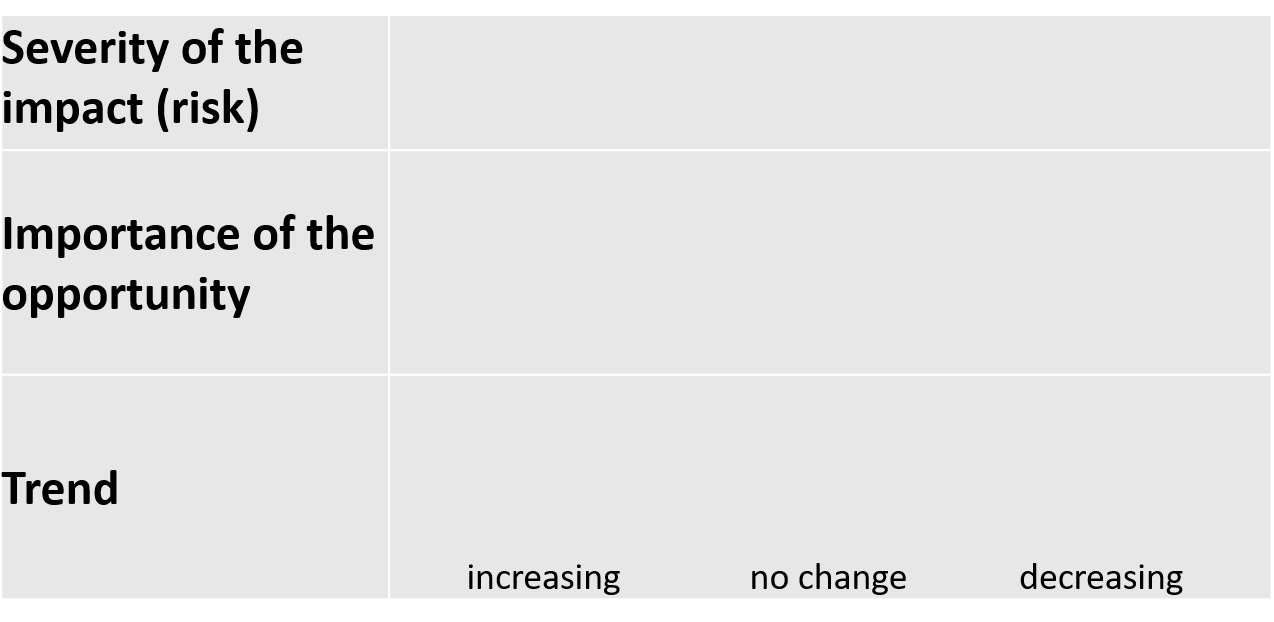 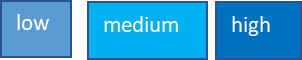 Preliminary ideas towards potential recommendationsPrepare and disseminate a toolbox that compiles the existing best environmental practices for planning, laying, and operating high voltage submarine power cables traversing the Wadden Sea.(Form a group with experts and members of the WS to) Work towards comparable standards. Consider what is being done at the transnational level OSPAR and MSFD to seize opportunities for mutual benefit.FisheriesTourism Shipping and Ports Coastal and Flood Defence and Protection measuresManagement Implementation 
(Roles and Responsibilities)This section provides an overview of who is doing what (coherent management of the Wadden Sea), what are the activities with trilateral collaboration in place, and what are the activities that need to enhance collaboration with partners and stakeholders. This heading gives an overview of how we are putting in practice the Proposals for management requirements from Section 4. Towards a sustainable management (how and where are we collaborating).This section, if needed, will be developed towards the end of the process.Mechanisms to Support ManagementThis section will be further improved during the consultation phase 2021 to assure the information gathered here is useful to managers.Science and ResearchThe more than four decades lasting Trilateral Wadden Sea Cooperation (TWSC) is based on science and research. To assess the status of implementation of the Targets of the Wadden Sea Plan, reliable scientific evidence is crucial. The common Trilateral Monitoring and Assessment Programme (TMAP) which also underpins the criteria for the inscription on the UNESCO World Heritage List, provides the necessary information. By regularly publishing Wadden Sea Quality Status Reports (QSR) in which more than 100 scientists (QSR 2017) from the 3 Wadden Sea states are involved, the development of the Wadden Sea ecosystem is described, and trend analyses are reported.Upon the invitation of the TWSC, the scientific community was invited to develop a Trilateral Research Agenda (TRA). This TRA gives an overarching, comprehensive and integrated view on research needed in the future to contribute to the aim of the TWSC and safeguarding the Wadden Sea World Heritage OUV. The TRA was welcomed at the last TGC (Leeuwarden, May 2018) and subsequently a Trilateral Programming Committee (TPC) was established. The members of this Committee represent science and policy-management of the 3 states. The Committee will serve as focal point to foster science cooperation and applied research on the Wadden Sea World Heritage. Part of the assignments given to this TPC also includes the search for funding possibilities.To underline the importance of the SIMP development with respect to potential research questions, reference is made to the TOR of this Committee. With a specific link to the SIMP, the incorporation of upcoming management requests by the SIMP process is stimulated to be considered on the agenda of the TPC and/or in the Joint Trilateral Programme on research issues relevant to the Wadden Sea World Heritage to be developed by the Committee.Monitoring and AssessmentThe main technical purpose of monitoring the ecosystem and human activities is to collect data necessary for a scientific evaluation of the status of the ecosystem and the intensity and impact of human use and its implications to the system. This scientific assessment is an important basis for the formulation of policies and measures. Scientific knowledge is a prerequisite for the development of appropriate monitoring, application of assessment criteria and the formulation of policy goals for the protection of the ecosystem.The TMAP covers the entire Wadden Sea cooperation Area and spans a broad range from physiological processes over population developments to changes in landscape and morphology. The TMAP common package was implemented based on a decision at the Ministerial Conference in Stade 1997 and further developed to fulfil the needs of various national and international reporting obligations, in particular those from the EU Habitats, Birds Water and Marine Strategy Framework Directives. Due to the further development of the reporting under these directives, the TWSC aims to foster the adjustment of the TMAP to today’s obligations and to guarantee a future proof approach with the necessary synergies with existing monitoring programmes. Focus is also on increasing the visibility and outreach of TMAP and the advantage as a sound basis for reporting through the QSRs.The 2017 Quality Status Report was written by over 100 scientists and edited by the QSR Editorial Board in cooperation with CWSS. Like its predecessors it comprises reports covering the parameters as defined on basis of the TMAP Common Package (see Table 1). Table 1. List of reports of the 2017 QSR by sections.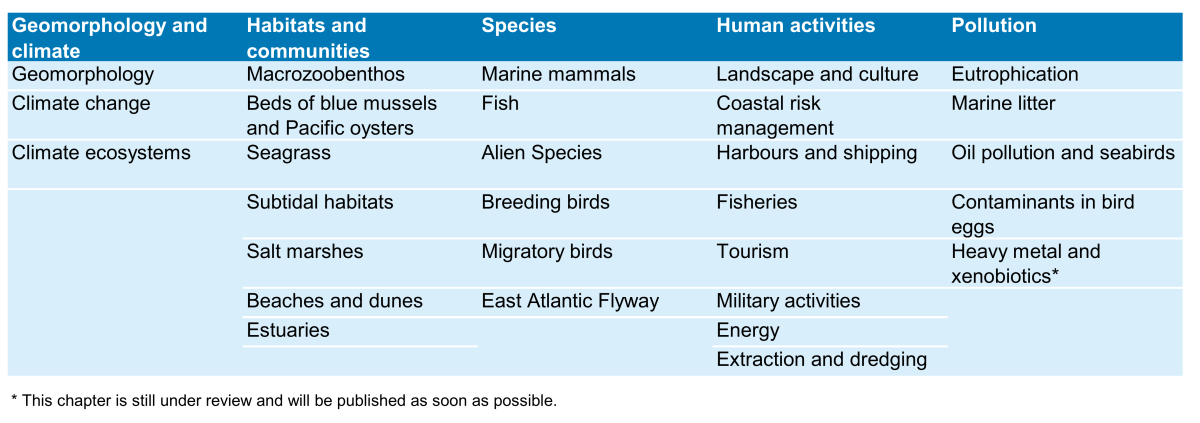 The QSR thematic reports are foreseen to be updated in regular intervals based on data availability, trilateral events or emerging issues. A QSR Synthesis will combine the findings from the Thematic Reports and will be issued in the forerun of the Ministerial Conferences every four years to provide condensed overview on the status of the ecosystem with relevant information for management and decision making. Challenges and OutlookTMAP assessment and adjustment:In the coming years new requirements to the TMAP will emerge, related to (new) trilateral policies with regard to, inter alia Impacts of climate change (see climate adaptation strategy)Invasive Alien Species (see trilateral IAS Strategy, EU Directive on Alien Species)HD (Habitat types with unknown status, especially sublittoral), MSFD (Wadden Sea relevant descriptors), WHSSustainable human use, e.g. shippingMarine litterNew pollutants Proposal for new or amended parameters and methodologies will be coordinated by TG-MA in close cooperation with the trilateral expert and task groups, also considering input from relevant research and monitoring projects. Knowledge ManagementThe Wadden Sea community is a worldwide outstanding example of knowledge and experiences when it comes to policy, management, research and monitoring of a large-scale mudflat and barrier islands ecosystem. To make this knowledge available to managers and stakeholders in the entire Wadden Sea has high priority for the TWSC. Management of the Wadden Sea as an ecosystem shared by three countries requires knowledge of the entire system. A milestone to collect and make this knowledge available started with the Wadden Sea network of engaged scientist in the 1960s. This resulted in the first scientific Wadden Sea symposium 1975 where scientist called for a better protection of the Wadden Sea and a trilaterally coordinated effort. Nowadays, the scientific symposia, which take place about every four years, play a crucial role in the TWSC to enhance exchange between scientists, managers, and stakeholders. CWSS was installed in 1987 to facilitate and coordinate the TWSC. The CWSS has now also developed into a trilateral “knowledge management hub” with providing access to publications and reports relevant for trilateral policy, management, research, and monitoring. Annual Wadden Sea Days dealing with management and research topics support exchange between site managers and provide the most recent knowledge across the three countries.Trilateral working groups on expert and manager level meet regularly to compile, assess and provide recommendations for the governments. They connect local and national management with the trilateral management and policies.On international level, an exchange with other WH marine sites or mud-flat ecosystem are dealt with to enhance understanding of natural systems and how to manage them. The main challenge nowadays is how knowledge creation and exchange can be organized trilaterally and how diverse target audiences involved in management can be enhanced. , For example through new forms of cross-sector collaborations (such as “communities of practice”) are enhanced using appropriate technologies ( such as knowledge bases, expert system, and IT cooperative work). Education and interpretationOutreach and education are an obligation that directly ensues from the World Heritage Convention and inscription on the World Heritage List. In order to protect the OUV of the Wadden Sea it must be known, understood and respected. Thus, interpretation of the Wadden Sea World Heritage is essential for a broad acceptance and support of the long-term protection of the Wadden Sea. The Wadden Sea Strategy on Education for Sustainable Development and World Heritage Interpretation (adopted in 2018) provides a transboundary framework for environmental education and interpretation in the entire Wadden Sea World Heritage Site. It builds on the local, regional and national concepts and activities with the aim to promote the Wadden Sea’s OUV in a transboundary and interdisciplinary approach. At the trilateral level, the Trilateral Network Group Education oversees the implementation of the strategy with the coordination of joint activities according to the Trilateral Education Work Programme provided by the International Wadden Sea School (IWSS) in cooperation with the Common Wadden Sea Secreateriat (CWSS). At the national level, the activities are coordinated by the respective national stakeholders according to the individual national strategies and concepts. The strategy links and contributes to implementing other important strategies for the Wadden Sea, namely the overall World Heritage Strategy and the strategy for sustainable tourism. It also contributes to the UNESCO Programmes for “World Heritage Education” and “Education for Sustainable Development”.Further comments 1   and 2CommunicationThis section will include communication objectives, communicative principle, strategic aims, key messages and key audiences and what to do/ who to contact if communication measures are needed. The section will address the different users of the SIMP (visitor centres, communication units in National Parks, authorities, and more) according to their communication needs. As this section will be based on the updated Communication Strategy (update planned for 2021)  and the brand activation toolbox currently being created in the framework of Prowad Link, as well as correspond to the other SIMP sections, it will be drafted at a later stage.PartnershipsThe text for this section is in preparation.Global DimensionsWith the inscription, the TWSC has entered a commitment to contribute to the objectives of the World Heritage Convention by further enhancing international cooperation (World Heritage Convention, Article 7). At the same time, it presents a global recognition of its values and the many years of successful joint conservation work of the TWSC.Beyond this, the Wadden Sea can be seen as a prime example for contributing to the implementation of the Agenda 2030 for Sustainable Development with its globally decided Sustainable Development Goals: not only that the Wadden Sea delivers an important contribution to SDG 14 and 15 “Life under water” and SDG 15 “Life on land” but also strengthens the natural resilience and adaptive capacity to climate-related effects (SDG 13), and supports the area’s sustainableeconomy and leverages local culture (SDGs 8 and 12). The work of the TWSC to enhance cooperation with stakeholders from education, tourism, businesses, among other, has and will support this contribution further (Figure 12).Putting the Wadden Sea on a global scene also offers new pathways for international cooperation, joint learning and developing solutions for the preservation of the Wadden Sea in a rapidly changing global world. Cooperation with other UNESCO World Heritage properties also helps to raise the profile of the Wadden Sea internationally and within the World Heritage Convention.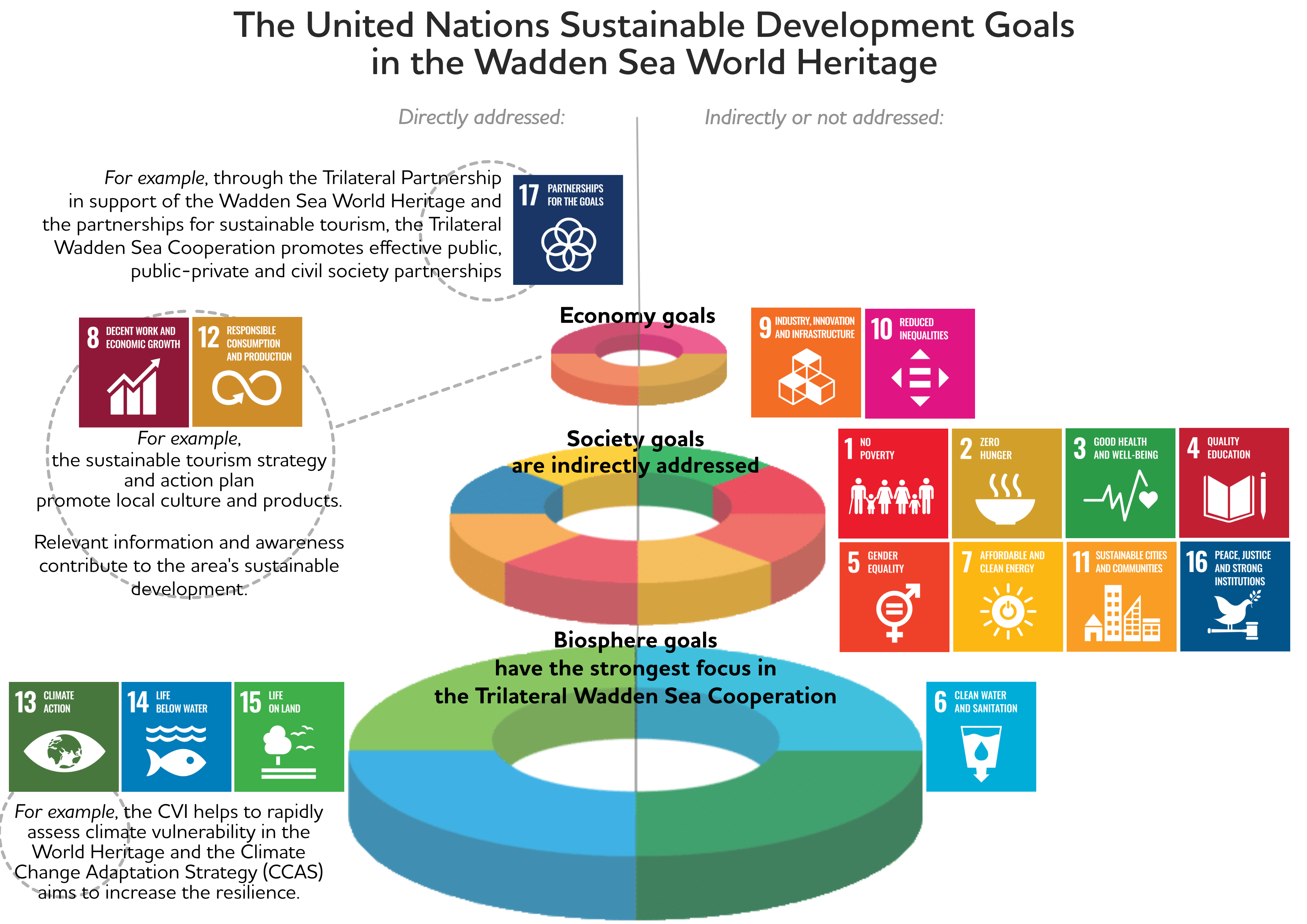 The UNESCO World Heritage Centre, which serves as the global Secretariat to the World Heritage Convention, not only manages all official processes around the Convention, but also runs thematic programmes to help State Parties and the World Heritage properties to implement the Convention.Since its inscription on the World Heritage List the Wadden Sea has been an active contributor to the UNESCO World Heritage Marine Programme. This is a network of site managers from 50 marine World Heritage properties across 37 nations. Tapping the vast expertise contained within the network helps to accelerate achieving sustainable marine protected areas. Expertise is shared from across the network through site-to-site field visits, e-communication and tri-annual global managers conferences. The Wadden Sea also cooperates with the UNESCO World Heritage and Sustainable Tourism Programme. This Thematic Programme underlines the shared responsibility of stakeholders for conservation of cultural and natural heritage of Outstanding Universal Value and for sustainable development through appropriate tourism management.As requested by the Committee in 2009, a Strategy for Sustainable Tourism in the Wadden See World Heritage Destination was adopted in the Wadden Sea in 2014. Through regular exchange with the World Heritage Centre and stakeholders from other World Heritage properties, the Wadden Sea benefits from the networks when implementing or further developing the tourism strategy and action plan. The Wadden Sea is acknowledged worldwide as an example of transnational collaboration, pooling resources, and engaging tourism stakeholders in the protection of the OUV for mutual benefit.Due to the Wadden Sea’s significance for migratory birds, but also on aquatic migration, the three Wadden Sea countries signed the Agreement on the Conservation of Seals in the Wadden Sea (WSSA) in 1991. The WSSA represents the first daughter agreement concluded under the Convention on the Conservation of Migratory Species of Wild Animals (CMS), and the CWSS acts as the secretariat. The aim of this trilateral environmental agreement is to cooperate closely in achieving and maintaining a favourable conservation status for the harbour seal population of the Wadden Sea. The WSSA contains provisions, amongst others, on research and monitoring, protection of habitats and awareness resulting in a stable harbour seal population which recovered well from the two PDV epidemics in 1988 and 2002. The underlying framework is the Seal Management Plan which is regularly reviewed and adjusted to the most recent developments.Engaging in international cooperation creates opportunities for sharing knowledge and experience exchange in management of World Heritage properties. Managers, NGO’s and other stakeholders active in the Wadden Sea World Heritage have used these opportunities for mutual learning in areas such as protected areas tourism, monitoring and education. The global dimension of the Wadden Sea is not only apparent in the status as World Heritage property but also in the fact that it is highly interconnected with other sites. Many challenges for Wadden Sea’s management can only be approached globally, e.g. protection of migratory birds, dealing with impacts of climate change on ecosystems, or reduction of marine litter. This calls for close collaboration with partners beyond the Wadden Sea since what may happen outside the Wadden Sea (e.g. in the Artic) may have consequences for the management in the Wadden Sea (e.g. protection of birds). The Wadden Sea’s World Heritage key values can only be maintained if the other interconnected sites conserve successfully. This underlines the importance of supporting the protection of other (World Heritage) sites along the flyways.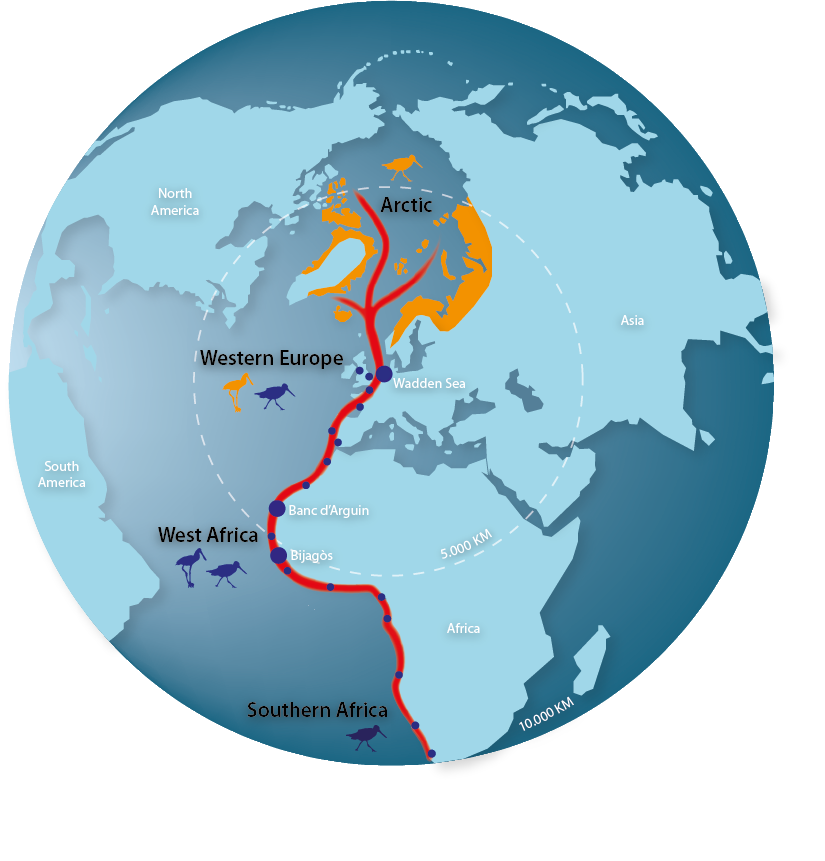 As a consequence of the request by the World Heritage Committee to support the conservation of the African Eurasian Flyway, the Wadden Sea Flyway Initiative (WSFI) was launched in 2012. The Initiative established a network of partners and important sites along the East Atlantic Flyway from the wintering sites along the West African seaboard to the breeding sites in the Arctic areas. Partners in almost 30 countries are working together to jointly protect and manage their shared bird populations by cooperating in monitoring and capacity building activities.  In the coming years, WSFI aims for an autonomous bird management in the African partner countries, to react on the impact of climate change for a resilient flyway and improve the cooperation with countries in the Arctic.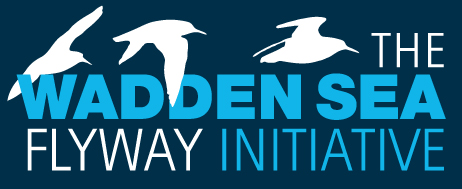 Regarding the protection of intertidal ecosystems, successful cooperation has been established with West-African countries (WSFI) in particular with the World Heritage National Park Banc d’Arguin in Mauritania (MoU since 2014), but also with the Bijagòs Archipelago in Guinea Bissau. The Wadden Sea World Heritage is also contributing with its vast knowledge to support nomination efforts of future UNESCO World Heritage properties. An exchange with the Yellow Sea countries already exists over many years as the Wadden Sea and the Yellow Sea both share tidal flat ecosystems of global importance as stopover sites for migratory birds.The TWSC cooperates with the Republic of Korea (MoU with the Ministry of Ocean and Fisheries since 2009). Almost 240 experts have participated in the exchange with regard to management, monitoring, research and communication. Over the years this collaboration has involved in total over 2,100 persons at both sites. The TWSC also supported the Republic of Korea in the preparation of World Heritage nomination dossier on Korean Tidal Flats covering the criteria (vii), (ix) and (x), same criteria as the Wadden Sea. The dossier was submitted to the World Heritage Committee for consideration at its 44th meeting in 2020 [Note: to be updated after Committee decision].Knowledge exchange will be the main topic of collaboration with the Yellow Sea countries. It can provide scientific knowledge for management, strengthen the capacity for communication and education, and provide many valuable examples for practitioners which they can apply at their site. A collaboration between the globally very important flyways sites (the East Atlantic Flyway – EAF and the East-Asian-Australasian Flyway – EAAF) can promote a mutual exchange in improving flyway management and research in mud-flat ecosystems worldwide. At a later stage, priorities for the next years should be defined and included here.Monitoring and Review of the Single Integrated Management PlanThe single integrated management plan is a rolling plan and will be evaluated regularly by the Wadden Sea Board. Therefore, the contents will be adapted to management requirements of the TWSC with the support and participation of all key parties involved in implementing the plan (Annex 1 Leeuwarden Declaration).[Note: TG-WH to discuss in September and have a final agreement on October.From the approved preliminary structure: “Describes the way the SIMP is monitored and reviewed, coordinated with and contributing to the national obligations, as an integral part of the management cycle. Promotes a periodical evaluation (management targets, tasks and necessities addressed in the SIMP), what are the results and implications (of research, monitoring and evaluation) for management”Possibly include in the periodic review challenges to address in the next period]Resources, Joint Present and Future Projects This section will be addressed later in the process.[Note:
From the approved preliminary structure: “Addresses the way resources are mobilised for the implementation of the joint management, may highlight opportunities, synergies, needs and challenges.”The content of this heading is nourished by the resulting Proposals for management requirements in Section 4. Towards a sustainable management, the resources needed for the (Section 6.) Mechanisms to support management and 7. Global dimensions.TG-WH to discuss in September]AbbreviationsEPALNVSIMPSMPSTSTWSC…References[Note: TG-WH to discuss how to deal with the references: as further reading on the margin of the page, as a list of sources of information, or in the scientific way. The references shouldn’t interrupt the reading flow]Annex 1. Description of the relation between the SIMP and the Wadden SeaComments 1 of 2The single integrated management plan and the Wadden Sea Plan in the TWSCThe SIMP provides an overarching description of  and  workThe simp describes the nature conservation management structures at the national and trilateral levels and the role of the existing management tools in the overall management cycle for the Wadden Sea World Heritage. Additionally, the SIMP addresses key topics that have a direct and indirect influence on the OUV of the Wadden SeaThe Wadden Sea Plan guides what we do.  The Wadden Sea Plan is the common transboundary policy management plan for the Nature Conservation Area. The WSP presents the trilaterally agreed targets for the Wadden Sea Area as an ecological entity, as well as its landscape and cultural heritage, within the cultural entities. The ecological targets agreed upon for landscape and culture, water and sediment, salt marshes, the tidal area, beaches and dunes, estuaries, the offshore area, the rural area, birds, marine mammals, and fish are the base for the existing topic specific plans, strategies and action plans. The management instruments for the regional and national legal designations are setup by each country and Federal State in coordination with the local governments and local actors. In Germany, the Wadden Sea Plan is the Natura 2000 and National Parks' management plan, whereas Denmark and the Netherlands have their site-specific management plans. Comments 2 of 2the Wadden Sea Plan in the TWSCconceptsthe nature conservation management structures at the national and trilateral levelskey topics  to support management.The Wadden Sea Plan is the common transboundary policy and the management plan for the . The WSP presents the trilaterally agreed targets for the Wadden Sea Area as an ecological entity, as well as its landscape and cultural heritage, within the cultural entities. The ecological targets agreed upon for landscape and culture, water and sediment, salt marshes, the tidal area, beaches and dunes, estuaries, the offshore area, the rural area, birds, marine mammals, and fish are the base for the existing topic specific plans, strategies and action plans. In the key topics of the SIMP, the WSP policy agreements provide the common ground (see Section X).The management instruments for the regional and national legal designations are setup by each country and Federal State in coordination with the local governments and local actors. In Germany, the Wadden Sea Plan Natura 2000 and National Parks' management plan, .Proposal addressing the comments Subtitle to place under 1.3 The Scope of the SIMPThe relation between SIMP and the Wadden Sea Plan in the TWSCThe SIMP complements the existing Wadden Sea Plan (WSP) and explains the connection between the contents of the WSP and further sectoral concepts, strategies, and action plans.The Wadden Sea Plan constitutes the common framework for the protection and sustainable management of the Wadden Sea as an ecological entity. The Wadden Sea Plan is declared the coordinated management for the Wadden Sea World Heritage property as stated in the Nomination dossier presented to World Heritage Committee (2013). The WSP presents the trilaterally agreed targets, policies, and measures for the Wadden Sea Area as an ecological entity, as well as its landscape and cultural heritage, within the cultural entities. The targets agreed upon for landscape and culture, water and sediment, salt marshes, the tidal area, beaches and dunes, estuaries, the offshore area, the rural area, birds, marine mammals, and fish are the base for the trilateral and regional existing topic specific plans, strategies and action plans.The management instruments for the regional and national legal designations are setup by each country and Federal State in coordination with the local governments and local actors. In Germany, the Wadden Sea Plan serves as the Natura 2000 and National Parks' management plan, that can, if deemed necessary, be supplemented by further detailed management tools (e.g. for certain habitat types, sectoral plans, management concepts).Proposals to illustrate the relation between the WSP and the SIMP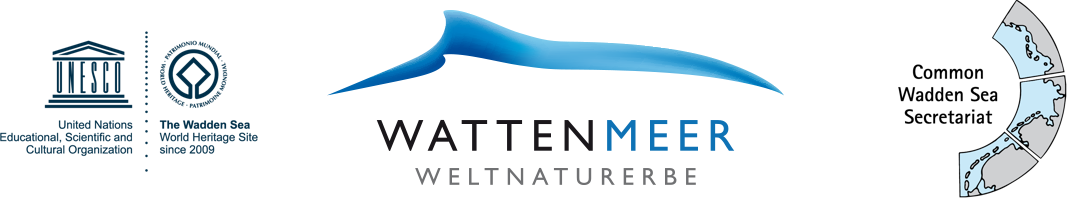 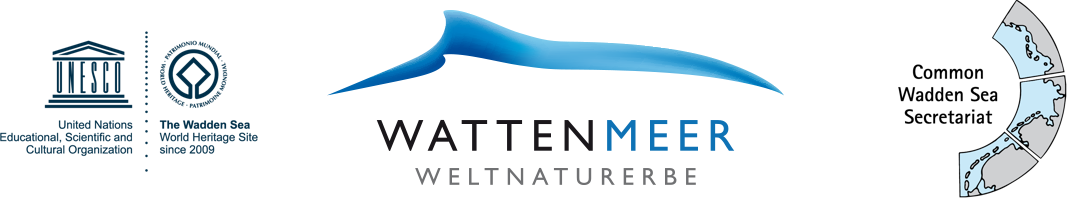 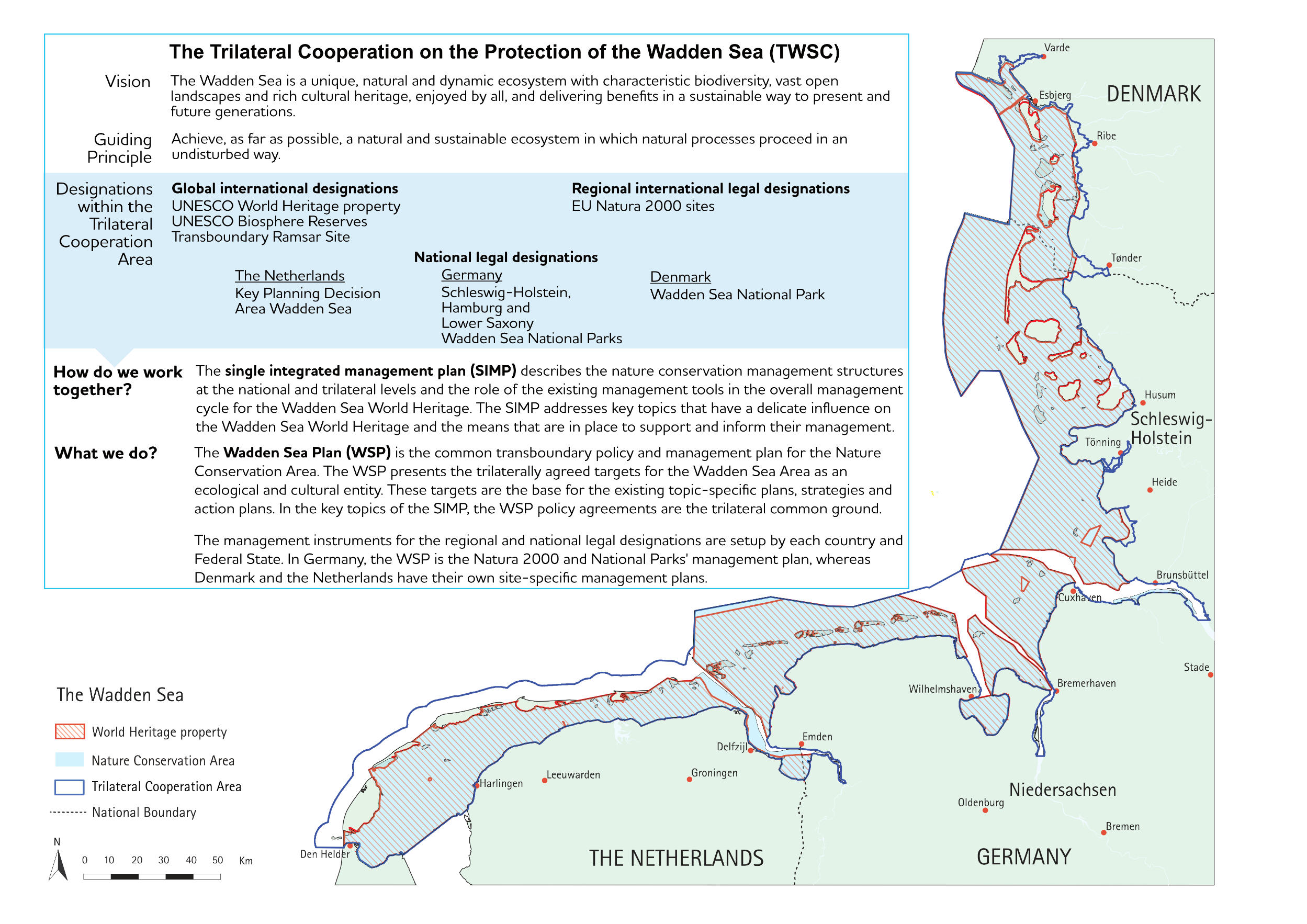 Legal framework to regulate development of windfarms within the WSPolicy to promote renewable energyInternational and national legal framework to regulate constructionThe Netherlands Dutch Conservation Area (PKB Area)Energy Agreement for Sustainable GrowthNational Government Vision Wind at SeaRoadmap Wind Energy at Sea 2023 National Environmental VisionHabitats Directive ++EIA DirectiveWind Energy at Sea LawElectricity lawGermanyRenewable Energy Sources Act (RES-Act)EnWGBNatSchG Incl. HD)WindSeeGUVPGLower SaxonyNational Park Act; Spatial Planning ProgrammeVision ‘Sustainable energy and climate protection policy’ 2016see aboveNAGBNatSchGHamburgNational Park ActSchleswig-HolsteinNational Park ActSpatial development plan and regional plansKlimaschutzplan LNatSchGLUVPGDenmarkDanish Statutory OrderEnergy ActNational Energy and Climate Plan (NECP)*Habitats Directive ++Criterion (viii): Outstanding geological processesCriterion (viii): Outstanding geological processesCriterion (viii): Outstanding geological processesCriterion (ix): Ongoing ecological and biological processesCriterion (ix): Ongoing ecological and biological processesCriterion (ix): Ongoing ecological and biological processesCriterion (ix): Ongoing ecological and biological processesCriterion (x): Vital habitats for in-situ biodiversity conservationCriterion (x): Vital habitats for in-situ biodiversity conservationCriterion (x): Vital habitats for in-situ biodiversity conservation1Unbroken tidal flat and barrier system2Geomorphological diversity3On-going geomorphological processes4Intact natural intertidal ecosystems5Linked geomorphological and biophysical processes6High biomass production7Migratory birds and other wildlife8High biodiversity (flora and fauna)9Staging, mouthing and wintering area for migratory birds10Key migratory stopover (low disturbance, food availability)ThreatsThreatsOffshore wind farms operationeffects of noise on marine mammals and fish (outside the WSWH)Offshore wind farms operationdisturbance and loss of habitats (outside the WSWH)Offshore wind farms operationbird collisions (outside the WSWH)Cables gridAffects benthic communities Cables gridDisturbance in the tidal flats, and subtidal habitatsCables gridFeeding, moulting, and roosting sites for birdsCables gridhauling-out sites for sealsCables gridmarine mammalsCables gridbiogeochemical processesOnshore wind farms planning and operationexchange between roosting, feeding and breeding sitesOnshore wind farms planning and operationmigratory routesOpportunitiesOpportunities…